О бюджете Мариинско-Посадского муниципального округа Чувашской Республики на 2024 годи на плановый период 2025 и 2026 годовСобрание депутатов Мариинско-Посадского муниципального округа р е ш и л о:Статья 1. Основные характеристики бюджета Мариинско-Посадского муниципального округа Чувашской Республики на 2024 год и на плановый период 2025 и 2026 годов1. Утвердить основные характеристики бюджета Мариинско-Посадского муниципального округа Чувашской Республики на 2024 год:прогнозируемый общий объем доходов бюджета Мариинско-Посадского муниципального округа Чувашской Республики в сумме 763 907,3 тыс. рублей, в том числе объем безвозмездных поступлений в сумме 590 479,1тыс. рублей, из них объем межбюджетных трансфертов получаемых из республиканского бюджета Чувашской Республики, в сумме 590 479,1 тыс. рублей;общий объем расходов бюджета Мариинско-Посадского муниципального округа Чувашской Республики в сумме 790 582,9 тыс. рублей;дефицит бюджета Мариинско-Посадского муниципального округа Чувашской Республики в сумме 26 675,6 тыс. рублей.2. Утвердить основные характеристики бюджета Мариинско-Посадского муниципального округа Чувашской Республики на 2025 год:прогнозируемый общий объем доходов бюджета Мариинско-Посадского муниципального округа Чувашской Республики в сумме 590 076,7 тыс. рублей, в том числе объем безвозмездных поступлений в сумме 408 382,9 тыс. рублей, из них объем межбюджетных трансфертов получаемых из республиканского бюджета Чувашской Республики в сумме 408 382,9 тыс. рублей;общий объем расходов бюджета Мариинско-Посадского муниципального округа Чувашской Республики в сумме 590 076,7 тыс. рублей, в том числе условно утвержденные расходы в сумме 5 928,3 тыс. рублей;дефицит бюджета Мариинско-Посадского муниципального округа Чувашской Республики в сумме 0,0 тыс. рублей.3. Утвердить основные характеристики бюджета Мариинско-Посадского муниципального округа Чувашской Республики на 2026 год:прогнозируемый общий объем доходов бюджета Мариинско-Посадского района Чувашской Республики в сумме 620 357,3 тыс. рублей, в том числе объем безвозмездных поступлений в сумме 428 669,2 тыс. рублей, из них объем межбюджетных трансфертов получаемых из республиканского бюджета Чувашской Республики в сумме 428 669,2 тыс. рублей;общий объем расходов бюджета Мариинско-Посадского муниципального округа Чувашской Республики в сумме 620 357,3 тыс. рублей, в том числе условно утвержденные расходы в сумме 12 626,2 тыс. рублей;дефицит бюджета Мариинско-Посадского муниципального округа Чувашской Республики в сумме 0,0 тыс. рублей.Статья 2. Прогнозируемые объемы поступлений доходов в бюджет Мариинско-Посадского муниципального округа Чувашской Республики на 2024 год и на плановый период 2025 и 2026 годов1. Учесть в бюджете Мариинско-Посадского района Чувашской Республики прогнозируемые объемы поступлений доходов в бюджет Мариинско-Посадского района Чувашской Республики:на 2024 год согласно приложению 1 к настоящему Решению;на 2025 и 2026 годы согласно приложению 2 к настоящему Решению.Статья 3. Бюджетные ассигнования бюджета Мариинско-Посадского муниципального округа Чувашской Республики на 2024 год и на плановый период 2025 и 2026 годов1. Утвердить: а) распределение бюджетных ассигнований по разделам, подразделам, целевым статьям (муниципальным программам Мариинско-Посадского муниципального округа Чувашской Республики и непрограммным направлениям деятельности) и группам (группам и подгруппам) видам расходов классификации расходов бюджета Мариинско-Посадского муниципального округа Чувашской Республики на 2024 год согласно приложению 3 к настоящему Решению;б) распределение бюджетных ассигнований по разделам, подразделам, целевым статьям (муниципальным программам Мариинско-Посадского муниципального округа Чувашской Республики и непрограммным направлениям деятельности) и группам (группам и подгруппам) видам расходов классификации расходов бюджета Мариинско-Посадского муниципального округа Чувашской Республики на 2025 год согласно приложению 4 к настоящему Решению;в) распределение бюджетных ассигнований по разделам, подразделам, целевым статьям (муниципальным программам Мариинско-Посадского муниципального округа Чувашской Республики и непрограммным направлениям деятельности) и группам (группам и подгруппам) видам расходов классификации расходов бюджета Мариинско-Посадского муниципального округа Чувашской Республики на 2026 год согласно приложению 5 к настоящему Решению;г) распределение бюджетных ассигнований по целевым статьям (муниципальным программам Мариинско-Посадского муниципального округа Чувашской Республики и непрограммным направлениям деятельности), группам (группам и подгруппам) видов расходов, а также по разделам, подразделам классификации расходов бюджета Мариинско-Посадского муниципального округа Чувашской Республики на 2024 год согласно приложению 6 к настоящему Решению;д) распределение бюджетных ассигнований по целевым статьям (муниципальным программам Мариинско-Посадского района Чувашской Республики и непрограммным направлениям деятельности), группам (группам и подгруппам) видов расходов, а также по разделам, подразделам классификации расходов бюджета Мариинско-Посадского района Чувашской Республики на 2025 и 2026 годы согласно приложению 7 к настоящему Решению;е) ведомственную структуру расходов бюджета Мариинско-Посадского муниципального округа Чувашской Республики на 2024 год согласно приложению 8 к настоящему Решению;ж) ведомственную структуру расходов бюджета Мариинско-Посадского муниципального округа Чувашской Республики на 2025 и 2026 годы согласно приложению 9 к настоящему Решению.2. Утвердить общий объем бюджетных ассигнований, направляемых на исполнение публичных нормативных обязательств на 2024 год в сумме 3 145,4 тыс. рублей и на 2025 год в сумме 3 178,4 тыс. рублей; на 2026 год в сумме 3 195,0 тыс. рублей согласно приложению 14 к настоящему Решению.3. Утвердить:объем бюджетных ассигнований Дорожного фонда Мариинско-Посадского муниципального округа Чувашской Республики на 2024 год в сумме 83 981,3 тыс. рублей, на 2025 год в сумме 79 649,0 тыс. рублей, на 2026 год в сумме 92 898,0 тыс. рублей;прогнозируемый объем доходов бюджета Мариинско-Посадского муниципального округа Чувашской Республики от поступлений доходов, указанных в пункте 3 Порядка формирования и использования бюджетных ассигнований муниципального дорожного фонда Мариинско-Посадского муниципального округа Чувашской Республики, утвержденного решением Собрания депутатов Мариинско-Посадского муниципального округа Чувашской Республики от 14.11.2022 года № 3/20:на 2024 год в сумме 83 981,3 тыс. рублей;на 2025 год в сумме 79 649,0 тыс. рублей;на 2026 год в сумме 92 898,0 тыс. рублей.4. Установить, что распределение бюджетных ассигнований Дорожного фонда Мариинско-Посадского муниципального округа в разрезе главных распорядителей средств бюджета Мариинско-Посадского муниципального округа Чувашской Республики осуществляется согласно приложениям 8 и 9 к настоящему Решению.Статья 4. Особенности использования бюджетных ассигнований на обеспечение деятельности органов местного самоуправления Мариинско-Посадского муниципального округа Чувашской Республики и муниципальных учреждений Мариинско-Посадского муниципального округа Чувашской РеспубликиАдминистрация Мариинско-Посадского муниципального округа Чувашской Республики не вправе принимать решения, приводящие к увеличению в 2024 году численности муниципальных служащих Мариинско-Посадского муниципального округа Чувашской Республики, а также работников муниципальных учреждений Мариинско-Посадского муниципального округа Чувашской Республики, за исключением случаев принятия решений о наделении их дополнительными функциями.Статья 5. Источники внутреннего финансирования дефицита бюджета Мариинско-Посадского муниципального округа Чувашской РеспубликиУтвердить источники внутреннего финансирования дефицита бюджета Мариинско-Посадского муниципального округа Чувашской Республики:на 2024 год согласно приложению 10 к настоящему Решению:на 2025 и 2026 годы согласно приложению 11 к настоящему РешениюСтатья 6. Муниципальные внутренние заимствования Мариинско-Посадского муниципального округа Чувашской Республики 1.Утвердить Программу муниципальных внутренних заимствований Мариинско-Посадского муниципального округа Чувашской Республики:на 2024 год согласно приложению 12 к настоящему Решению;на 2025 и 2026 годы согласно приложению 13 к настоящему Решению.2. Утвердить:верхний предел муниципального внутреннего долга Мариинско-Посадского муниципального округа Чувашской Республики на 1 января 2025 года в сумме 0,0 тыс.рублей, в том числе по муниципальным гарантиям Мариинско-Посадского муниципального округа Чувашской Республики в сумме 0,0 тыс.рублей;верхний предел муниципального внутреннего долга Мариинско-Посадского муниципального округа Чувашской Республики на 1 января 2026 года в сумме 0,0 тыс.рублей, в том числе по муниципальным гарантиям Мариинско-Посадского муниципального округа Чувашской Республики в сумме 0,0 тыс.рублей;верхний предел муниципального внутреннего долга Мариинско-Посадского муниципального округа Чувашской Республики на 1 января 2027 года в сумме 0,0 тыс.рублей, в том числе по муниципальным гарантиям Мариинско-Посадского муниципального округа Чувашской Республики в сумме 0,0 тыс.рублей.3. Утвердить объем расходов на обслуживание муниципального долга Мариинско-Посадского муниципального округа Чувашской Республики на 2024 год в сумме 0,0 тыс. рублей, на 2025 год в сумме 0,0 тыс. рублей, на 2026 год в сумме 0,0 тыс. рублей.4. Установить, что объем бюджетных ассигнований на привлечение и погашение бюджетных кредитов на пополнение остатков средств на счете бюджета Мариинско-Посадского муниципального округа Чувашской Республики не утверждается в составе источников внутреннего финансирования дефицита бюджета Мариинско-Посадского муниципального округа Чувашской Республики на 2024 год и на плановый период 2025 и 2026 годов и в сводной бюджетной росписи бюджета Мариинско-Посадского муниципального округа Чувашской Республики на 2024 год и на плановый период 2025 и 2026 годов. Статья 7. Особенности исполнения бюджета Мариинско-Посадского муниципального округа Чувашской Республики Установить, что в соответствии с пунктом 3 статьи 217 Бюджетного кодекса Российской Федерации, Положения о регулировании бюджетных правоотношений в Мариинско-Посадском муниципальном округе Чувашской Республики основаниями для внесения в показатели сводной бюджетной росписи бюджета Мариинско-Посадского муниципального округа Чувашской, являются: распределение в соответствии с постановлениями администрации Мариинско-Посадского муниципального округа Чувашской Республики зарезервированных средств в составе утвержденных статьей 5 настоящего решения бюджетных ассигнований, предусмотренных на 2024 год и плановый период 2025 и 2026 годов по подразделу 0111 «Резервные фонды» раздела 01 «Общегосударственные вопросы» классификации расходов бюджетов на финансирование мероприятий, предусмотренных Положением о порядке расходования средств резервного фонда администрации Мариинско-Посадского муниципального округа Чувашской Республики», на 2024 год в сумме 7 000,0 тыс. рублей, на 2025 год в сумме 2 000,0 тыс. рублей, на 2026 год в сумме 7 000,0 тыс. рублей.Установить, что в соответствии с пунктом 8 статьи 217 Бюджетного кодекса Российской Федерации, Положения о регулировании бюджетных правоотношений в Мариинско-Посадском муниципальном округе Чувашской Республики, дополнительными основаниями для внесения изменений в показатели сводной бюджетной росписи бюджета Мариинско-Посадского муниципального округа Чувашской Республики без внесения изменений в настоящее Решение являются:перераспределение бюджетных ассигнований в пределах общего объема, предусмотренного в бюджете Мариинско-Посадского муниципального округа Чувашской Республики на реализацию муниципальной программы Мариинско-Посадского муниципального округа Чувашской Республики, между главными распорядителями бюджетных средств, разделами, подразделами, целевыми статьями и видами (группами, подгруппами) расходов классификации расходов бюджетов;перераспределение бюджетных ассигнований, предусмотренных главному распорядителю бюджетных средств по одной целевой статье расходов, между видима (группами, подгруппами) расходов классификации расходов бюджета.3. Установить, что услуги кредитных организаций и организаций почтовой связи по выплате денежных средств, гражданам в рамках обеспечения мер социальной поддержки оказываются в соответствии с соглашениями, заключаемыми между кредитными организациями (организациями почтовой связи) и главными распорядителями средств бюджета Мариинско-Посадского муниципального округа Чувашской Республики, подлежащих выплате гражданам в рамках обеспечения мер социальной поддержки.Оплата услуг кредитных организаций по выплате денежных средств гражданам в рамках обеспечения мер социальной поддержки не производиться, а по выплатам за счет субсидий, субвенций, иных межбюджетных трансфертов, имеющих целевое назначение, предоставляемых из федерального бюджета, – в пределах размеров, установленных соответствующими нормативными правовыми актами Российской Федерации.Оплата услуг организаций почтовой связи по выплате денежных средств гражданам в рамках обеспечения мер социальной поддержки может производиться в пределах 1,5 процента суммы произведенных выплат за счет средств бюджета Мариинско-Посадского муниципального округа Чувашской Республики, субсидий, субвенций, иных межбюджетных трансфертов, имеющих целевое назначение, предоставляемых из федерального бюджета.Статья 8. Вступление в силу настоящего решения Настоящее решение подлежит официальному опубликованию в периодическом печатном издании «Посадский вестник» и вступает в силу с 01.01.2024 г.Председатель Собрания депутатовМариинско-Посадского муниципальногоокруга Чувашской Республики М.В.ЯковлеваГлава Мариинско-Посадского муниципальногоокруга Чувашской Республики В.В.ПетровСсылка на приложения: https://marpos.cap.ru/doc/laws/2023/12/20/meeting_decision-22-1/О внесении изменений в решение Собрания депутатов Мариинско-Посадского муниципального округа от 20.10.2022 № 2/5 «Об утверждении Положения о вопросах налогового регулирования в Мариинско-Посадском муниципальном округе Чувашской Республики, отнесенных законодательством Российской Федерации о налогах и сборах к ведению органов местного самоуправления»В соответствии с Федеральным законом от 31.07.2023 № 389-ФЗ «О внесении изменений в части первую и вторую Налогового кодекса Российской Федерации, отдельные законодательные акты Российской Федерации и о приостановлении действия абзаца второго пункта 1 статьи 78 части первой Налогового кодекса Российской Федерации», Федеральным законом от 06.10.2003 № 131-ФЗ «Об общих принципах организации местного самоуправления в Российской Федерации», Собрание депутатов Мариинско-Посадского муниципального округа решило:1. Внести в решение Собрания депутатов Мариинско-Посадского муниципального округа от 20.10.2022 № 2/5 «Об утверждении Положения о вопросах налогового регулирования в Мариинско-Посадском муниципальном округе Чувашской Республики, отнесенных законодательством Российской Федерации о налогах и сборах к ведению органов местного самоуправления» следующие изменения:1) в Положении о вопросах налогового регулирования в Мариинско-Посадском муниципальном округе Чувашской Республики, отнесенных законодательством Российской Федерации о налогах и сборах к ведению органов местного самоуправления, утвержденном указанным решением:а) в абзаце втором подпункта 1 пункта 1 статьи 23 слова «и объектами» заменить словами «и (или) объектами», слова «доли в праве на земельный участок, приходящейся на объект» заменить словами «части земельного участка, приходящейся на объект недвижимого имущества», слова «и к объектам» заменить словами «и (или) к объектам»;б) в абзаце третьем подпункта 2 пункта 1 статьи 23 слова «и объектами» заменить словами «и (или) объектами», слова «доли в праве на земельный участок, приходящейся на объект» заменить словами «части земельного участка, приходящейся на объект недвижимого имущества», слова «и к объектам» заменить словами «и (или) к объектам».2. Настоящее решение вступает в силу по истечении одного месяца со дня его официального опубликования (обнародования) в периодическом печатном издании «Посадский вестник», но не ранее 1-го числа очередного налогового периода по соответствующему налогу.Председатель Собрания депутатов
Мариинско-Посадского муниципального
округа М.В. ЯковлеваГлава Мариинско-Посадского муниципального округа В.В. Петров В соответствии с Федеральным Законом от 21 декабря 2001 года № 178-ФЗ «О приватизации государственного и муниципального имущества»Собрание депутатов Мариинско-Посадского муниципального округа р е ш и л о:Внести в решение Собрания депутатов Мариинско-Посадского муниципального округа Чувашской Республики от 19.01.2023г. № 8/69 "Об утверждении прогнозного плана приватизации муниципального имущества, находящегося в собственности Мариинско-Посадского муниципального округа Чувашской Республики на 2023 год", следующие изменения:- исключить в пункте 2.3. раздела II Прогнозного плана приватизации муниципального имущества на 2023 год в связи с приватизацией муниципального имущества (договор купли-продажи от 24.11.2023 года) позицию №1:- исключить в пункте 2.3. раздела II Прогнозного плана приватизации муниципального имущества на 2023 год исключить в связи с отсутствием реализации позиции №2, 3, 4, 5, 6, 7:2. Настоящее решение подлежит официальному опубликованию в муниципальной газете «Посадский Вестник».Председатель Собрания депутатовМариинско-Посадского муниципального округа М. В. Яковлева  В соответствии с Федеральным Законом от 21 декабря 2001 года № 178-ФЗ «О приватизации государственного и муниципального имущества»Собрание депутатов Мариинско-Посадского муниципального округа р е ш и л о: 1. Утвердить прилагаемый прогнозный план приватизации муниципального имущества, находящегося в собственности Мариинско-Посадского муниципального округа Чувашской Республики, на 2024 год.2. Настоящее решение подлежит официальному опубликованию в муниципальной газете «Посадский Вестник».Председатель Собрания депутатовМариинско-Посадского муниципального округа М. В. Яковлева ПРОГНОЗНЫЙ ПЛАНприватизации муниципального имущества,находящегося в собственности Мариинско-Посадского муниципального округаЧувашской Республики, на 2024 год.I. Основные направления политики в сфере приватизации муниципального имущества.Целью прогнозного плана приватизации муниципального имущества на 2024 год является повышение вклада приватизации муниципального имущества в развитие экономики Мариинско-Посадского муниципального округа Чувашской Республики.Основной задачей приватизации муниципального имущества на 2024 год является формирование доходной части районного бюджета.II. Муниципальное имущество, приватизация которого планируется в 2024 году.2.1 Приватизация муниципальных унитарных предприятий не планируется 2.2 Перечень открытых акционерных обществ, акции которых планируется приватизировать в 2024 году:- Приватизация акций открытых акционерных обществ не планируется.2.3 Перечень объектов недвижимости, которые планируются приватизировать в 2024 году:2.4. Перечень открытых акционерных обществ, в отношении которых принимается решение об использовании специального права на участие Мариинско-Посадского муниципального округа Чувашской Республики в управлении ими («золотой акции»).Использование специального права на участие Мариинско-Посадского муниципального округа Чувашской Республики в управлении открытых акционерных обществ («золотой акции») на 2024 год не предусматривается. Собрание депутатов Мариинско-Посадского муниципального округа р е ш и л о:Включить в муниципальную программу Социально-экономического развития Мариинско-Посадского муниципального округа Чувашской Республики на период 2023-2028 г.г. инвестиционный проект Мариинско-Посадского муниципального округа Чувашской Республики «Добыча карбонатных пород и выпуск агрохимиката «мука известковая», представленный ООО «Тузинский карьер», в целях добывания карбонатных пород и выпуска агрохимиката на территории Мариинско-Посадского муниципального округа, на земельных участках с кадастровыми номерами:21:16:221004:72, площадью 218 183 кв.м., (21,82 га)21:16:000000:8292, площадью 451 111 кв.м., (45,12 га)21:16:221004:190, площадью 20 032 кв.м., (2,00 га.) 21:16:221004:187, площадью 23 935 кв.м., (2,39 га)21:16:221004:184, площадью 35 724 кв.м., (3,57 га)21:16:221004:185, площадью 57 568 кв.м., (5,75 га)21:16:000000:8309, площадью 295 073 кв.м., (29,50 га)21:16:000000:8310, площадью 45 558 кв.м., (4,55 га)21:16:000000:8327, площадью 120 391 кв.м., (12,04 га)21:16:000000:8328, площадью 13 307 кв.м., (1,33 га)21:16:221004:189, площадью 24 787 кв.м., (2,48 га)21:16:221004:191, площадью 8 906 кв.м., (0,89 га)21:16:221004:192, площадью 17 889 кв.м., (1,79 га), расположенных на территории Аксаринского сельского поселения Мариинско-Посадского муниципального округа Чувашской Республики – Чувашия, с категорией земель: сельскохозяйственного назначения. Настоящее решение вступает в силу со дня подписания.Председатель Собрания депутатовМариинско-Посадского муниципального округа М.В. Яковлева Об утверждении генерального плана Мариинско-Посадского муниципального округа Чувашской Республики На основании ст. 43, ст.45, ст 46 Градостроительного кодекса Российской Федерации, постановления администрации Мариинско-Посадского муниципального округа от 28.09.2023 № 17/1 «Об утверждении Положения о порядке организации и проведения общественных обсуждений или публичных слушаний по вопросам градостроительной деятельности на территории Мариинско-Посадского муниципального округа Чувашской Республики», с учетом заключения по результатам публичных слушаний, проведенных 17 ноября 2023 года.  Собрание депутатов Мариинско-Посадского муниципального округаЧувашской Республики решило:1. Утвердить генеральный план Мариинско-Посадского муниципального округа Чувашской Республики согласно приложению к настоящему решению.2. Признать утратившими силу:решение Собрания депутатов Аксаринского сельского поселения Мариинско-Посадского района Чувашской Республики от 01.12.2008 г. № 34/1 «Об утверждении генерального плана Аксаринского сельского поселения и об установлении границ населенных пунктов, входящих в состав Аксаринского сельского поселения»;решение Собрания депутатов Бичуринского сельского поселения Мариинско-Посадского района Чувашской Республики от 01.12.2008 г. № С-38/2 «Об утверждении генерального плана Бичуринского сельского поселения и об установлении границ населенных пунктов, входящих в состав Бичуринского сельского поселения»;решение Собрания депутатов Большешигаевского сельского поселения Мариинско-Посадского района Чувашской Республики от 16.07.2008 г. № 38/3 «Об утверждении генерального плана Большешигаевского сельского поселения и и об установлении границ населенных пунктов, входящих в состав Большешигаевского сельского поселения»;решение Собрания депутатов Карабашского сельского поселения Мариинско-Посадского района Чувашской Республики от 05.12.2008 г. № С-31/1 «Об утверждении генерального плана Карабашского сельского поселения и об установлении границ населенных пунктов, входящих в состав Карабашского сельского поселения»;решение Собрания депутатов Кугеевского сельского поселения Мариинско-Посадского района от 02.12.2008 г. №33/1 «Об утверждении генерального плана Кугеевского сельского поселения и об установлении границ населенных пунктов, входящих в состав Кугеевского сельского поселения»;решение Собрания депутатов Мариинско-Посадского городского поселения Мариинско-Посадского района Чувашской Республики от 04.12.2008 г. № 33/04 «Об утверждении генерального плана Мариинско-Посадского городского поселения и об установлении границ населенных пунктов, входящих в состав Мариинско-Посадского городского поселения»;решение Собрания депутатов Октябрьского сельского поселения Мариинско-Посадского района Чувашской Республики от 01.12.2008 №С-41/1 «Об утверждении генерального плана Октябрьского сельского поселения и об установлении границ населенных пунктов, входящих в состав Октябрьского сельского поселения»;решение Собрания депутатов Первочурашевского сельского поселения Мариинско-Посадского района Чувашской Республики от 03.12.2008 г. № 34/1 «Об утверждении генерального плана Первочурашевского сельского поселения и об установлении границ населенных пунктов, входящих в состав Первочурашевского сельского поселения»;решение Собрания депутатов Приволжского сельского поселения Мариинско-Посадского района Чувашской Республики от 02.12.2008 г. № С-33/1 «Об утверждении генерального плана Приволжского сельского поселения и об установлении границ населенных пунктов, входящих в состав Приволжского сельского поселения;решение Собрания депутатов Сутчевского сельского поселения Мариинско-Посадского района Чувашской Республики от 29.11.2008 г. № С-33-4 «Об утверждении генерального плана Сутчевского сельского поселения и об установлении границ населенных пунктов, входящих в состав Сутчевского сельского поселения»;решение Собрания депутатов Шоршелского сельского поселения Мариинско-Посадского района Чувашской Республики от 02.12.2008 г. № С-35/2 «Об утверждении генерального плана Шоршелского сельского поселения и об установлении границ населенных пунктов, входящих в состав Шоршелского сельского поселения»;решение Собрания депутатов Эльбарусовского сельского поселения Мариинско-Посадского района Чувашской Республики от 03.12.2008 г. № 39/1 «Об утверждении генерального плана Эльбарусовского сельского поселения и об установлении границ населенных пунктов, входящих в состав Эльбарусовского сельского поселения».3. Настоящее решение вступает в силу после его официального опубликования в периодическом печатном издании «Посадский Вестник», подлежит размещению на официальном сайте Мариинско-Посадского муниципального округа в информационно-телекоммуникационной сети «Интернет».Председатель Собрания депутатовМариинско-Посадского муниципального округа М. В. Яковлева Глава Мариинско-Посадскогомуниципального округа В.В. ПетровОб утверждении правил землепользования и застройки Мариинско-Посадского муниципального округа Чувашской Республики В соответствии с Градостроительным кодексом Российской Федерации, постановлением администрации Мариинско-Посадского муниципального округа Чувашской Республики от 28.09.2023 № 17/1 «Об утверждении Положения о порядке организации и проведения общественных обсуждений или публичных слушаний по вопросам градостроительной деятельности на территории Мариинско-Посадского муниципального округа Чувашской Республики», с учетом заключения по результатам публичных слушаний, проведенных 17 ноября 2023 года.  Собрание депутатов Мариинско-Посадского муниципального округаЧувашской Республики решило:1. Утвердить Правила землепользования и застройки Мариинско-Посадского муниципального округа Чувашской Республики согласно приложению к настоящему решению.2. Признать утратившим силу:решение Собрания депутатов Аксаринского сельского поселения Мариинско-Посадского района Чувашской Республики от 25.02.2011 г. № 6/2 «Об утверждении правила землепользования и застройки Аксаринского сельского поселения Мариинско-Посадскго района Чувашской Республики»;решение Собрания депутатов Аксаринского сельского поселения Мариинско-Посадского района Чувашской Республики от 30.01.2017 г. № 26/1 «О внесении изменений в Правила землепользования и застройки Аксаринского сельского поселения Мариинско-Посадскго района Чувашской Республики»;решение Собрания депутатов Аксаринского сельского поселения Мариинско-Посадского района Чувашской Республики от 20.02.2018 г. № 2/1 «О внесении изменений в Правила землепользования и застройки Аксаринского сельского поселения Мариинско-Посадскго района Чувашской Республики»;решение Собрания депутатов Аксаринского сельского поселения Мариинско-Посадского района Чувашской Республики от 20.07.2020 г. № 114/2 «О внесении изменений в Правила землепользования и застройки Аксаринского сельского поселения Мариинско-Посадскго района Чувашской Республики»;решение Собрания депутатов Аксаринского сельского поселения Мариинско-Посадского района Чувашской Республики от 15.12.2022 г. № 5/9 «О внесении изменений в Правила землепользования и застройки Аксаринского сельского поселения Мариинско-Посадскго района Чувашской Республики»;решение Собрания депутатов Бичуринского сельского поселения Мариинско-Посадского района Чувашской Республики от 17.03.2011 г. № С-7/2 «Об утверждении правила землепользования и застройки Бичуринского сельского поселения Мариинско-Посадского района Чувашской Республики»;решение Собрания депутатов Бичуринского сельского поселения Мариинско-Посадского района Чувашской Республики от 17.10.2018 г. № С-61/1 «О внесении изменений в Правила землепользования и застройки Бичуринского сельского поселения Мариинско-Посадскго района Чувашской Республики»;решение Собрания депутатов Бичуринского сельского поселения Мариинско-Посадского района Чувашской Республики от 14.03.2019 г. № С-71/1 «О внесении изменений в Правила землепользования и застройки Бичуринского сельского поселения Мариинско-Посадскго района Чувашской Республики»;решение Собрания депутатов Большешигаевского сельского поселения Мариинско-Посадского района Чувашской Республики от 13.04.2011 г. № С-08/2 «Об утверждении правила землепользования и застройки Большешигаевского сельского поселения Мариинско-Посадского района Чувашской Республики»;решение Собрания депутатов Большешигаевского сельского поселения Мариинско-Посадского района Чувашской Республики от 24.03.2014 г. № С-47/1 «О внесении изменений в Правила землепользования и застройки Большешигаевского сельского поселения Мариинско-Посадскго района Чувашской Республики»;решение Собрания депутатов Большешигаевского сельского поселения Мариинско-Посадского района Чувашской Республики от 20.11.2015 г. № С-4/3 «О внесении изменений в Правила землепользования и застройки Большешигаевского сельского поселения Мариинско-Посадскго района Чувашской Республики»;решение Собрания депутатов Большешигаевского сельского поселения Мариинско-Посадского района Чувашской Республики от 13.12.2017 г. № С-34/1 «О внесении изменений в Правила землепользования и застройки Большешигаевского сельского поселения Мариинско-Посадскго района Чувашской Республики»;решение Собрания депутатов Большешигаевского сельского поселения Мариинско-Посадского района Чувашской Республики от 14.11.2019 г. № С-73/2 «О внесении изменений правил землепользования и застройки Большешигаевского сельского поселения Мариинско-Посадского района Чувашской Республики»;решение Собрания депутатов Карабашского сельского поселения Мариинско-Посадского района Чувашской Республики от 30.01.2017 г. № С-19/1 «Об утверждении правила землепользования и застройки Карабашского сельского поселения Мариинско-Посадского района Чувашской Республии»;решение Собрания депутатов Карабашского сельского поселения Мариинско-Посадского района Чувашской Республики от 12.03.2018 г. № С-48/1 «О внесении изменений правил землепользования и застройки Карабашского сельского поселения Мариинско-Посадского района Чувашской Республии»;решение Собрания депутатов Кугеевского сельского поселения Мариинско-Посадского района от 01.08.2011 г. №12/2 «Об утверждении правила землепользования и застройки Кугеевского сельского поселения Мариинско-Посадского района Чувашской Республики»;решение Собрания депутатов Кугеевского сельского поселения Мариинско-Посадского района Чувашской Республики от 30.01.2017 г. № 17 «О внесении изменений правил землепользования и застройки Кугеевского сельского поселения Мариинско-Посадского района Чувашской Республии»;решение Собрания депутатов Кугеевского сельского поселения Мариинско-Посадского района Чувашской Республики от 21.12.2017 г. № 29 «О внесении изменений правил землепользования и застройки Кугеевского сельского поселения Мариинско-Посадского района Чувашской Республии»;решение Собрания депутатов Кугеевского сельского поселения Мариинско-Посадского района Чувашской Республики от 26.03.2018 г. № 34-1 «О внесении изменений правил землепользования и застройки Кугеевского сельского поселения Мариинско-Посадского района Чувашской Республии»;решение Собрания депутатов Мариинско-Посадского городского поселения Мариинско-Посадского района Чувашской Республики от 20.02.2020 г. № 34 «О требованиям к составу и порядку деятельности комиссии по подготовке проекта Правил землепользования и застройки Мариинско-Посадского района Чувашской »;решение Собрания депутатов Октябрьского сельского поселения Мариинско-Посадского района Чувашской Республики от 01.03.2011 № С-6/2 «Об утверждении Правила землепользования и застройки Октябрьского сельского поселения Мариинско-Посадского района Чувашской Республики»;решение Собрания депутатов Октябрьского сельского поселения Мариинско-Посадского района Чувашской Республики от 31.01.2017 г. № С-23/1 «О внесении изменений правил землепользования и застройки Октябрьского сельского поселения Мариинско-Посадского района Чувашской Республии»;решение Собрания депутатов Октябрьского сельского поселения Мариинско-Посадского района Чувашской Республики от 22.12.2017 г. № С-43/2 «О внесении изменений правил землепользования и застройки Октябрьского сельского поселения Мариинско-Посадского района Чувашской Республии»;решение Собрания депутатов Октябрьского сельского поселения Мариинско-Посадского района Чувашской Республики от 26.09.2018 г. № С-61/2 «О внесении изменений правил землепользования и застройки Октябрьского сельского поселения Мариинско-Посадского района Чувашской Республии»;решение Собрания депутатов Октябрьского сельского поселения Мариинско-Посадского района Чувашской Республики от 29.11.2019 г. № С-87/1 «О внесении изменений правил землепользования и застройки Октябрьского сельского поселения Мариинско-Посадского района Чувашской Республии»;решение Собрания депутатов Октябрьского сельского поселения Мариинско-Посадского района Чувашской Республики от 09.04.2020 г. № С-95/1 «О внесении изменений правил землепользования и застройки Октябрьского сельского поселения Мариинско-Посадского района Чувашской Республии»;решение Собрания депутатов Октябрьского сельского поселения Мариинско-Посадского района Чувашской Республики от 24.11.2020 г. № С-5/1 «О внесении изменений правил землепользования и застройки Октябрьского сельского поселения Мариинско-Посадского района Чувашской Республии»;решение Собрания депутатов Октябрьского сельского поселения Мариинско-Посадского района Чувашской Республики от 20.09.2022 г. № С-43/2 «О внесении изменений правил землепользования и застройки Октябрьского сельского поселения Мариинско-Посадского района Чувашской Республии»;решение Собрания депутатов Первочурашевского сельского поселения Мариинско-Посадского района Чувашской Республики от 26.05.2011 г. № 9/1 «Об утверждении правил землепользования и застройки Первочурашевского сельского поселения Мариинско-Посадского района Чувашской Республики»;решение Собрания депутатов Первочурашевского сельского поселения Мариинско-Посадского района Чувашской Республики от 01.09.2016 г. № 15/1 «О внесении изменений правил землепользования и застройки Первочурашевского сельского поселения Мариинско-Посадского района Чувашской Республии»;решение Собрания депутатов Первочурашевского сельского поселения Мариинско-Посадского района Чувашской Республики от 02.02.2017 г. № 22/1 «О внесении изменений правил землепользования и застройки Первочурашевского сельского поселения Мариинско-Посадского района Чувашской Республии»;решение Собрания депутатов Первочурашевского сельского поселения Мариинско-Посадского района Чувашской Республики от 26.06.2017 г. № 24/4 «О внесении изменений правил землепользования и застройки Первочурашевского сельского поселения Мариинско-Посадского района Чувашской Республии»;решение Собрания депутатов Первочурашевского сельского поселения Мариинско-Посадского района Чувашской Республики от 25.12.2017 г. № 36/2 «О внесении изменений правил землепользования и застройки Первочурашевского сельского поселения Мариинско-Посадского района Чувашской Республии»;решение Собрания депутатов Первочурашевского сельского поселения Мариинско-Посадского района Чувашской Республики от 13.09.2018 г. № 49/1 «О внесении изменений правил землепользования и застройки Первочурашевского сельского поселения Мариинско-Посадского района Чувашской Республии»;решение Собрания депутатов Первочурашевского сельского поселения Мариинско-Посадского района Чувашской Республики от 27.11.2019 г. № 72/1 «О внесении изменений правил землепользования и застройки Первочурашевского сельского поселения Мариинско-Посадского района Чувашской Республии»;решение Собрания депутатов Приволжского сельского поселения Мариинско-Посадского района Чувашской Республики от 02.02.2017 № С-18/1 «Об утверждении Правила землепользования и застройки Приволжского сельского поселения Мариинско-Посадского района Чувашской Республики;решение Собрания депутатов Приволжского сельского поселения Мариинско-Посадского района Чувашской Республики от 15.12.2017 г. № С-29/2 «О внесении изменений правил землепользования и застройки Приволжского сельского поселения Мариинско-Посадского района Чувашской Республии»;решение Собрания депутатов Приволжского сельского поселения Мариинско-Посадского района Чувашской Республики от 20.09.2018 г. № С-49/1 «О внесении изменений правил землепользования и застройки Приволжского сельского поселения Мариинско-Посадского района Чувашской Республии»;решение Собрания депутатов Сутчевского сельского поселения Мариинско-Посадского района Чувашской Республики от 29.12.2010 г. № С-4-1 «Об утверждении правил землепользования и застройки Сутчевского сельского поселения Мариинско-Псадского района Чувашской Республики»;решение Собрания депутатов Сутчевского сельского поселения Мариинско-Посадского района Чувашской Республики от 27.10.2016 г. № 88 «О внесении изменений правил землепользования и застройки Сутчевского сельского поселения Мариинско-Посадского района Чувашской Республии»;решение Собрания депутатов Сутчевского сельского поселения Мариинско-Посадского района Чувашской Республики от 21.11.2016 г. № 103 «О внесении изменений правил землепользования и застройки Сутчевского сельского поселения Мариинско-Посадского района Чувашской Республии»;решение Собрания депутатов Шоршелского сельского поселения Мариинско-Посадского района Чувашской Республики от 22.02.2011 г. № С-6/2 «Об утверждении правила землепользования и застройки Шоршелского сельского поселения Мариинско-Посадского района Чувашской Республики»;решение Собрания депутатов Шоршелского сельского поселения Мариинско-Посадского района Чувашской Республики от 22.04.2011 г. № С-9/1 «О внесении изменений правил землепользования и застройки Шоршелского сельского поселения Мариинско-Посадского района Чувашской Республии»;решение Собрания депутатов Шоршелского сельского поселения Мариинско-Посадского района Чувашской Республики от 04.02.2014 г. № 14/01 «О внесении изменений правил землепользования и застройки Шоршелского сельского поселения Мариинско-Посадского района Чувашской Республии»;решение Собрания депутатов Шоршелского сельского поселения Мариинско-Посадского района Чувашской Республики от 10.11.2015 г. № С-4/4 «О внесении изменений правил землепользования и застройки Шоршелского сельского поселения Мариинско-Посадского района Чувашской Республии»;решение Собрания депутатов Шоршелского сельского поселения Мариинско-Посадского района Чувашской Республики от 22.09.2017 г. № С-32/1 «О внесении изменений правил землепользования и застройки Шоршелского сельского поселения Мариинско-Посадского района Чувашской Республии»;решение Собрания депутатов Шоршелского сельского поселения Мариинско-Посадского района Чувашской Республики от 14.12.2017 г. № С-38/2 «О внесении изменений правил землепользования и застройки Шоршелского сельского поселения Мариинско-Посадского района Чувашской Республии»;решение Собрания депутатов Эльбарусовского сельского поселения Мариинско-Посадского района Чувашской Республики от 27.01.2017 г. № 25 «Об утверждении правил землепользования и застройки Эльбарусовского сельского поселения Мариинско-Посадского района Чувашской Республики».решение Собрания депутатов Эльбарусовского сельского поселения Мариинско-Посадского района Чувашской Республики от 18.12.2017 г. № 41 «О внесении изменений правил землепользования и застройки Эльбарусовского сельского поселения Мариинско-Посадского района Чувашской Республии»;решение Собрания депутатов Эльбарусовского сельского поселения Мариинско-Посадского района Чувашской Республики от 118.05.2018 г. № 41/1 «О внесении изменений правил землепользования и застройки Эльбарусовского сельского поселения Мариинско-Посадского района Чувашской Республии»;решение Собрания депутатов Эльбарусовского сельского поселения Мариинско-Посадского района Чувашской Республики от 13.11.2019 г. № 83/4 «О внесении изменений правил землепользования и застройки Эльбарусовского сельского поселения Мариинско-Посадского района Чувашской Республии»;3. Настоящее решение вступает в силу после его официального опубликования в периодическом печатном издании «Посадский Вестник», подлежит размещению на официальном сайте Мариинско-Посадского муниципального округа в информационно-телекоммуникационной сети «Интернет».Председатель Собрания депутатовМариинско-Посадского муниципального округа М. В. Яковлева Глава Мариинско-Посадскогомуниципального округа В.В. Петров В соответствии с Федеральным законом от 31.07.2021 №248-ФЗ «О государственном контроле (надзоре) и муниципальном контроле в Российской Федерации» и требованиями постановления правительства РФ от 25.06.2021 № 990 «Об утверждении Правил разработки и утверждения контрольными (надзорными) органами программы профилактики рисков причинения вреда (ущерба) охраняемым законом ценностям» администрация Мариинско-Посадского муниципального округа Чувашской Республики п о с т а н о в л я е т:1. Утвердить Программу профилактики рисков причинения вреда (ущерба) охраняемым законом ценностям в сфере муниципального жилищного контроля на территории Мариинско-Посадского муниципального округа на 2024 год согласно приложению к постановлению.2. Контроль за исполнением настоящего постановления возложить на первого заместителя главы администрации Мариинско-Посадского муниципального округа-начальника Управления по благоустройству и развитию территорий.3. Постановление вступает в силу с момента официального опубликования.Глава Мариинско-Посадского муниципального округа В.В. ПетровУтверждена постановлением администрацииМариинско-Посадского муниципального округа Чувашской Республики от 19.12.2023 № 1656 Программа профилактики рисков причинения вреда (ущерба) охраняемым законом ценностям в сфере муниципального жилищного контроля на территории Мариинско-Посадского муниципального округа на 2024 год Раздел 1. Общие положения Программа профилактики рисков причинения вреда (ущерба) устанавливает порядок проведения профилактических мероприятий, направленных на предупреждение нарушений обязательных требований и (или) причинения вреда (ущерба) охраняемым законом ценностям, соблюдение которых оценивается при осуществлении муниципального жилищного контроля на территории Мариинско-Посадского муниципального округа. Раздел 2. Аналитическая часть Программы 2.1. Вид осуществляемого муниципального контроля.Муниципальный жилищный контроль на территории Мариинско-Посадского муниципального округа осуществляется администрацией Мариинско-Посадского муниципального округа Чувашской Республики (далее - орган муниципального жилищного контроля).2.2. Обзор по виду муниципального контроля.Муниципальный жилищный контроль - это деятельность органа местного самоуправления, уполномоченного на организацию и проведение на территории Мариинско-Посадского муниципального округа проверок соблюдения юридическими лицами, индивидуальными предпринимателями и гражданами обязательных требований, установленных в отношении муниципального жилищного фонда федеральными законами и законами субъектов Российской Федерации в области жилищных отношений, а также муниципальными правовыми актами.2.3. Муниципальный контроль осуществляется посредством:- организации и проведения проверок выполнения юридическими лицами, индивидуальными предпринимателями и гражданами обязательных требований в области жилищных отношений;- принятия предусмотренных законодательством Российской Федерации мер по пресечению и (или) устранению выявленных нарушений, а также систематического наблюдения за исполнением обязательных требований;- организации и проведения мероприятий по профилактике рисков причинения вреда (ущерба) охраняемым законом ценностям;- организации и проведения мероприятий по контролю, осуществляемых без взаимодействия с юридическими лицами, индивидуальными предпринимателями.2.4. Подконтрольные субъекты:- юридические лица, индивидуальные предприниматели и граждане, осуществляющие эксплуатацию жилищного фонда.2.5. Перечень правовых актов и их отдельных частей (положений), содержащих обязательные требования, соблюдение которых оценивается при проведении органом муниципального жилищного контроля мероприятий по муниципальному жилищному контролю:- Жилищный кодекс Российской Федерации;- Постановление Государственного комитета Российской Федерации по строительству и жилищно-коммунальному комплексу от 27.09.2003 № 170 «Об утверждении Правил и норм технической эксплуатации жилищного фонда»;-Постановление Правительства РФ от 06.05.2011 № 354 «О предоставлении коммунальных услуг собственникам и пользователям помещений в многоквартирных домах и жилых домов» (вместе с «Правилами предоставления коммунальных услуг собственникам и пользователям помещений в многоквартирных домах и жилых домов»);- Постановление Правительства РФ от 21.01.2006 № 25 «Об утверждении Правил пользования жилыми помещениями»;- Постановление Правительства РФ от 13.08.2006 № 491 «Об утверждении Правил содержания общего имущества в многоквартирном доме и правил изменения размера платы за содержание жилого помещения в случае оказания услуг и выполнения работ по управлению, содержанию и ремонту общего имущества в многоквартирном доме ненадлежащего качества и (или) с перерывами, превышающими установленную продолжительность»;- Постановление Правительства РФ от 03.04.2013 № 290 «О минимальном перечне услуг и работ, необходимых для обеспечения надлежащего содержания общего имущества в многоквартирном доме, и порядке их оказания и выполнения» (вместе с «Правилами оказания услуг и выполнения работ, необходимых для обеспечения надлежащего содержания общего имущества в многоквартирном доме»);-Постановление Правительства РФ от 15.05.2013 № 416 «О порядке осуществления деятельности по управлению многоквартирными домами» (вместе с «Правилами осуществления деятельности по управлению многоквартирными домами»).2.6. Данные о проведенных мероприятиях.Плановые и внеплановые проверки в отношении подконтрольных субъектов, относящихся к малому и среднему бизнесу, в 2023 году не проводились.В целях предупреждения нарушений подконтрольными субъектами обязательных требований, требований, установленных муниципальными правовыми актами в сфере муниципального жилищного контроля, устранения причин, факторов и условий, способствующих указанным нарушениям, органом муниципального жилищного контроля осуществлялись мероприятия по профилактике таких нарушений. В 2023 году в целях профилактики нарушений обязательных требований на официальном сайте администрации Мариинско-Посадского муниципального округа в информационно-телекоммуникационной сети «Интернет» обеспечено размещение информации в отношении проведения муниципального жилищного контроля, в том числе разъяснения, полезная информация. Разъяснительная работа проводилась также в рамках проведения рейдовых осмотров путем направления уведомлений об устранении выявленных нарушений с описанием характера выявленных нарушений и требований, установленных законодательством в части сроков и методов устранения нарушений. Информирование юридических лиц, индивидуальных предпринимателей по вопросам соблюдения обязательных требований обеспечено посредством опубликования руководства по соблюдению требований, памяток на официальном сайте администрации Мариинско-Посадского муниципального округа в информационно-телекоммуникационной сети «Интернет», ежемесячно проводились совещания с руководителями управляющих компаний, ресурсоснабжающих организаций по вопросам соблюдения обязательных требований жилищного законодательства, по завершению совещаний обеспечено вручение раздаточного материала участникам. На регулярной основе давались консультации в ходе личных приемов, рейдовых осмотров территорий, а также посредством телефонной связи и письменных ответов на обращения. Проводились публичные мероприятия (семинаров, круглых столов, совещаний). Ежегодный план проведения плановых проверок юридических лиц и индивидуальных предпринимателей на основании ст. 9 Федерального закона «О защите прав юридических лиц и индивидуальных предпринимателей при осуществлении государственного контроля (надзора) и муниципального контроля» от 26.12.2008 № 294-ФЗ, в сфере муниципального жилищного контроля на территории Мариинско-Посадского муниципального округа на 2023 год не утверждался. 2.7. Анализ и оценка рисков причинения вреда охраняемым законом ценностям.Мониторинг состояния подконтрольных субъектов в сфере жилищного законодательства выявил, что ключевыми и наиболее значимыми рисками являются нарушения, предусмотренные частью 2 статьи 162 Жилищного кодекса Российской Федерации, а именно - ненадлежащее исполнение услуги по управлению многоквартирным домом и (или) выполнение работ по содержанию и ремонту общего имущества в таком доме.Одной из причин вышеуказанных нарушений является различное толкование юридическими лицами и индивидуальными предпринимателями действующего жилищного законодательства и позиция подконтрольных субъектов о необязательности соблюдения этих требований.Наиболее значимым риском является факт причинения вреда объектам жилищного фонда вследствие нарушения жилищного законодательства контролируемым лицом, в том числе в следствие действий (бездействия) должностных лиц контролируемого лица, и (или) иными лицами, действующими на основании договорных отношений с контролируемым лицом.Проведение профилактических мероприятий, направленных на соблюдение подконтрольными субъектами обязательных требований жилищного законодательства, на побуждение подконтрольных субъектов к добросовестности, будет способствовать повышению их ответственности, а также снижению количества совершаемых нарушений. Раздел 3. Цели и задачи Программы 3.1. Цели Программы:- стимулирование добросовестного соблюдения обязательных требований всеми контролируемыми лицами;- устранение условий, причин и факторов, способных привести к нарушениям обязательных требований и (или) причинению вреда (ущерба) охраняемым законом ценностям;- создание условий для доведения обязательных требований до контролируемых лиц, повышение информированности о способах их соблюдения.3.2. Задачи Программы:- выявление причин, факторов и условий, способствующих нарушению обязательных требований жилищного законодательства, определение способов устранения или снижения рисков их возникновения;- установление зависимости видов, форм и интенсивности профилактических мероприятий от особенностей конкретных подконтрольных субъектов, и проведение профилактических мероприятий с учетом данных факторов;- формирование единого понимания обязательных требований жилищного законодательства у всех участников контрольной деятельности;- повышение прозрачности осуществляемой органом муниципального жилищного контроля контрольной деятельности;- повышение уровня правовой грамотности подконтрольных субъектов, в том числе путем обеспечения доступности информации об обязательных требованиях жилищного законодательства и необходимых мерах по их исполнению. Раздел 4. План мероприятий по профилактике нарушений Мероприятия Программы представляют собой комплекс мер, направленных на достижение целей и решение основных задач Программы. Перечень мероприятий Программы на 2024 год, сроки (периодичность) их проведения и ответственные структурные подразделения приведены в Плане мероприятий по профилактике нарушений жилищного законодательства на 2024 год (приложение). Раздел 5. Показатели результативности и эффективности Программы. - доля нарушений, выявленных в ходе проведения контрольных мероприятий, от общего числа контрольных мероприятий, осуществленных в отношении подконтрольных субъектов-0%.Показатель рассчитывается как процентное соотношение количества нарушений, выявленных в ходе проведения контрольных мероприятий, к общему количеству проведенных контрольных мероприятий;- доля профилактических мероприятий в объеме контрольных мероприятий-80 %.Показатель рассчитывается как отношение количества проведенных профилактических мероприятий к количеству проведенных контрольных мероприятий. Ожидается ежегодный рост указанного показателя. Экономический эффект от реализованных мероприятий:- минимизация ресурсных затрат всех участников контрольной деятельности за счет дифференцирования случаев, в которых возможно направление юридическим лицам, индивидуальным предпринимателям предостережении о недопустимости нарушения обязательных требований, а не проведение внеплановой проверки;- повышение уровня доверия подконтрольных субъектов к органу муниципального жилищного контроля. Раздел 6. Порядок управления Программой.Перечень должностных лиц органа муниципального жилищного контроля, ответственных за организацию и проведение профилактических мероприятий при осуществлении муниципального жилищного контроля на территории Мариинско-Посадского муниципального округаРеализация Программы осуществляется путем исполнения организационных и профилактических мероприятий в соответствии с Планом мероприятий по профилактике нарушений при осуществлении муниципального жилищного контроля на территории Мариинско-Посадского муниципального округа на 2024 год.Результаты профилактической работы органа муниципального жилищного контроля включаются в Доклад об осуществлении муниципального жилищного контроля на территории Мариинско-Посадского муниципального округа на 2024 год. Приложение к Программе профилактики рисков
причинения вреда (ущерба)
охраняемым законом ценностям
на 2024 годПлан мероприятий по профилактике нарушений жилищного законодательства на территории Мариинско-Посадского муниципального округа на 2024 год В соответствии с Федеральным законом от 6 октября 2003 г. № 131-ФЗ «Об общих принципах организации местного самоуправления в Российской Федерации», Уставом Мариинско-Посадского муниципального округа Чувашской Республики администрация Мариинско-Посадского муниципального округа п о с т а н о в л я е т: 1. Утвердить прилагаемую муниципальную программу «Доступная среда Мариинско-Посадского муниципального округа Чувашской Республики на 2023-2035 годы».2. Контроль за исполнением настоящего постановления возложить на начальника отдела культуры и социального развития администрации Мариинско-Посадского муниципального округа Чувашской Республики Упракину Э.П. 3. Признать утратившим силу:  - постановление администрации Мариинско-Посадского района от 16.09.2019 № 654 «Об утверждении муниципальной программы Мариинско-Посадского района Чувашской Республики « Доступная среда на 2019-2035 гг.». 4. Настоящее постановление вступает в силу с момента его официального опубликования в периодическом печатном издании «Посадский вестник».Глава Мариинско-Посадского муниципального округа В.В. ПетровУТВЕРЖДЕНАпостановлением администрацииМариинско-Посадского муниципального округаот 19.12.2023 №1659 Муниципальная программа Мариинско-Посадского муниципального округа Чувашской Республики«Доступная среда»Паспорт муниципальной программыРаздел I. Приоритеты муниципальной политики в сфере реализации муниципальной программы Мариинско-Посадского муниципального округа Чувашской Республики «Доступная среда», цель, задачи, описание сроков и этапов реализации муниципальной программыПриоритеты государственной политики в сфере повышения уровня и качества жизни населения определены Законом Чувашской Республики от 26 ноября 2020 г. № 102 «О Стратегии социально-экономического развития Чувашской Республики до 2035 года», ежегодными посланиями Главы Чувашской Республики Государственному Совету Чувашской Республики.Основным стратегическим приоритетом государственной политики в сфере социальной защиты инвалидов в Российской Федерации является обеспечение инвалидам равных возможностей в реализации гражданских, экономических, политических и других прав и свобод.Основной целью муниципальной программы Мариинско-Посадского муниципального округа Чувашской Республики «Доступная среда» (далее – муниципальная программа) является создание правовых, экономических и институциональных условий, способствующих интеграции инвалидов в общество и повышению уровня их жизни.Для достижения поставленной цели муниципальной программы требуется решение задачи обеспечения равного доступа инвалидов к приоритетным объектам и услугам в приоритетных сферах жизнедеятельности инвалидов и других маломобильных групп населения.Муниципальная программа будет реализовываться в 2023 - 2035 годах в три этапа:1 этап - 2023 - 2025 годы;2 этап - 2026 - 2030 годы;3 этап - 2031 - 2035 годы.В рамках 1 этапа будет продолжена реализация ранее начатых мероприятий, направленных на обеспечение доступной среды жизнедеятельности для инвалидов и других маломобильных групп населения на территории Мариинско-Посадского муниципального округа Чувашской Республики, в том числе создание универсальной безбарьерной среды для беспрепятственного доступа в образовательные организации и их оснащение специальным оборудованием.На 2 и 3 этапах планируется продолжить работу по формированию условий для просвещенности граждан в вопросах инвалидности и устранения барьеров во взаимоотношениях с другими людьми, сформировать условия для беспрепятственного доступа инвалидов и других маломобильных групп населения к приоритетным объектам и услугам в сфере социальной защиты, здравоохранения, культуры, образования, транспорта, информации и связи, физической культуры и спорта.Сведения о целевых индикаторах и показателях муниципальной программы, подпрограмм муниципальной программы и их значениях приведены в приложении № 1 к муниципальной программе.Состав целевых индикаторов и показателей муниципальной программы и подпрограмм определен исходя из принципа необходимости и достаточности информации для характеристики достижения цели и решения задач, определенных муниципальной программой.Перечень целевых индикаторов и показателей носит открытый характер и предусматривает возможность корректировки в случае потери информативности целевого индикатора и показателя (достижения максимального значения) и изменения приоритетов государственной политики в данной сфере.Раздел II. Обобщенная характеристика основных мероприятий подпрограмм муниципальной программыВыстроенная в рамках муниципальной программы система целевых ориентиров (цель, задачи, ожидаемые результаты) представляет собой четкую согласованную структуру, посредством которой установлена прозрачная и понятная связь реализации отдельных мероприятий с достижением конкретных целей на всех этапах муниципальной программы.Достижение цели и решение задач муниципальной программы будут осуществляться в рамках реализации подпрограмм «Обеспечение условий доступности приоритетных объектов и услуг в приоритетных сферах жизнедеятельности инвалидов и других маломобильных групп населения».Подпрограмма «Обеспечение условий доступности приоритетных объектов и услуг в приоритетных сферах жизнедеятельности инвалидов и других маломобильных групп населения» объединяет 3 основных мероприятия:Основное мероприятие 1. Совершенствование нормативно-правовой и организационной основы формирования доступной среды.В рамках данного мероприятия планируются разработка и принятие правового акта о регулировании вопросов организации доступной среды жизнедеятельности инвалидов и других маломобильных групп населения.Основное мероприятие 2. Повышение уровня доступности приоритетных объектов и услуг в приоритетных сферах жизнедеятельности инвалидов и других маломобильных групп населения.В рамках данного мероприятия предполагаются выполнение работ по адаптации приоритетных объектов социальной инфраструктуры к потребностям инвалидов и других маломобильных групп населения (обустройство прилегающих территорий, устройство бордюрных пандусов, укладка тактильных направляющих, создание специально отведенных парковочных мест, оборудование входных групп, лестниц зданий пандусами и другими специальными подъемными устройствами и приспособлениями, приспособление путей движения внутри зданий, установка поручней, лифтов, подъемных устройств; оборудование зон оказания услуг, мест повышенного удобства с дополнительным местом для собаки-поводыря или устройства для передвижения в местах ожидания и местах приема граждан; оборудование санитарно-гигиенических помещений; обустройство зданий информационными табличками, кнопками вызова "помощника"; установка оборудования и средств ориентации инвалидов по зрению и слуху, размещение в доступных для инвалидов и других маломобильных групп населения в местах адаптированной для инвалидов в форме справочной информации о предоставляемых услугах с учетом их особых потребностей; предоставление услуг инвалидам и другим маломобильным группам населения с учетом их особых потребностей), приспособление остановок общественного пассажирского транспорта и пешеходных переходов вблизи социально значимых объектов к обслуживанию инвалидов и других маломобильных групп населения, модернизации транспорта общего пользования и транспортных средств организаций стационарного социального обслуживания для перевозки инвалидов-колясочников, оснащению их средствами ориентации для слепых и глухих.Основное мероприятие 3. Преодоление социальной разобщенности в обществе и формирование позитивного отношения к проблемам инвалидов и к проблеме обеспечения доступной среды жизнедеятельности для инвалидов и других маломобильных групп населения.В рамках выполнения данного мероприятия предполагается формирование сети дошкольных, общеобразовательных организаций и образовательных организаций дополнительного образования, осуществляющих совместное обучение инвалидов и лиц, не имеющих нарушений развития; проведение совместных мероприятий инвалидов и их сверстников, не имеющих инвалидности, мероприятий по социокультурной реабилитации инвалидов, в том числе детей-инвалидов; проведение общественно-просветительских кампаний по распространению идей, принципов и средств формирования доступной среды для инвалидов и других маломобильных групп населения через средства массовой информации (далее - СМИ), а также размещение в СМИ материалов, направленных на формирование толерантного отношения к лицам с ограниченными возможностями здоровья и их проблемам.Подпрограмма "Обеспечение условий доступности приоритетных объектов и услуг в приоритетных сферах жизнедеятельности инвалидов и других маломобильных групп населения" приведена в приложении N 2 к муниципальной программе.Раздел III. Обоснование объема финансовых ресурсов, необходимых для реализации муниципальной программы (с расшифровкой по источникам финансирования, по этапам и годам реализации муниципальной программы)Общий объем финансирования подпрограммы в 2023 - 2035 годах составит 0,0 тыс. рублей.Прогнозируемый объем финансирования подпрограммы на 1 этапе (в 2023 - 2025 годах) составит 0,0 тыс. рублей;На 2 этапе (в 2026 - 2030 годах) объем финансирования подпрограммы составит 0,0 тыс. рублей;На 3 этапе (в 2031 - 2035 годах) объем финансирования подпрограммы составит 0,0 тыс. рублей.Объемы финансирования подпрограммы подлежат ежегодному уточнению исходя из реальных возможностей бюджетов всех уровней.Приложение № 1 к муниципальной программе
Мариинско-Посадского муниципального округа
Чувашской Республики «Доступная среда»Сведения о целевых индикаторах и показателях муниципальной программы Мариинско-Посадского муниципального округа Чувашской Республики «Доступная среда», подпрограмм муниципальной программы и их значенияхПриложение № 2к муниципальной программе Мариинско-Посадского муниципального округа Чувашской Республики «Доступная среда Ресурсное обеспечение
реализации муниципальной программы «Доступная среда» за счет всех источников финансированияПриложение № 2 к муниципальной программе
Мариинско-Посадского муниципального округа
Чувашской Республики «Доступная среда»Подпрограмма
«Обеспечение условий доступности приоритетных объектов и услуг в приоритетных сферах жизнедеятельности инвалидов и других маломобильных групп населения»Паспорт подпрограммы Раздел I. Приоритеты и цели подпрограммы «Обеспечение условий доступности приоритетных объектов и услуг в приоритетных сферах жизнедеятельности инвалидов и других маломобильных групп населения», общая характеристика участия органов местного самоуправления в реализации подпрограммыПриоритеты муниципальной политики в сфере реализации подпрограммы «Обеспечение условий доступности приоритетных объектов и услуг в приоритетных сферах жизнедеятельности инвалидов и других маломобильных групп населения» муниципальной программы Чувашской Республики «Доступная среда» (далее – подпрограмма) определены постановлением Кабинета Министров Чувашской Республики от 28 июня 2018 г. № 254 «Об утверждении Стратегии социально-экономического развития Чувашской Республики до 2035 года», ежегодными посланиями Главы Чувашской Республики Государственному Совету Чувашской Республики.Приоритетами подпрограммы является комплекс мер, направленных на решение проблем инвалидов и других маломобильных групп населения, и создание доступной среды жизнедеятельности.Основными целями подпрограммы являются повышение уровня доступности приоритетных объектов и услуг в приоритетных сферах жизнедеятельности инвалидов и других маломобильных групп населения и адаптация приоритетных объектов и услуг в приоритетных сферах жизнедеятельности инвалидов и других маломобильных групп населения в Мариинско-Посадском муниципальном округе Чувашской Республики.Для достижения поставленных целей требуется решение следующих задач:формирование условий для просвещенности граждан в вопросах инвалидности и устранения барьеров во взаимоотношениях с другими людьми;оценка состояния доступности приоритетных объектов и услуг и формирование нормативно-правовой и методической базы по обеспечению доступности приоритетных объектов и услуг в приоритетных сферах жизнедеятельности инвалидов и других маломобильных групп населения;формирование условий для беспрепятственного доступа инвалидов и других маломобильных групп населения к приоритетным объектам и услугам в сфере социальной защиты, здравоохранения, культуры, образования, транспорта, информации и связи, физической культуры и спорта.Мероприятия подпрограммы, направленные на обеспечение доступности приоритетных объектов и услуг в приоритетных сферах жизнедеятельности инвалидов и других маломобильных групп населения, на поддержку учреждений спортивной направленности по адаптивной физической культуре и спорту, на создание в дошкольных образовательных организациях, общеобразовательных организациях, организациях дополнительного образования детей (в том числе в организациях, осуществляющих образовательную деятельность по адаптированным основным общеобразовательным программам) условий для получения детьми-инвалидами качественного образования.В рамках реализации подпрограммы субсидии местному бюджету на реализацию мероприятий по созданию доступной среды жизнедеятельности инвалидов и других маломобильных групп населения предоставляются на условиях софинансирования в соответствии с соглашением, заключаемым между органами государственной власти и органом местного самоуправления.Раздел II. Перечень и сведения о целевых индикаторах и показателях подпрограммы с расшифровкой плановых значений по годам ее реализацииСостав целевых индикаторов и показателей подпрограммы определен исходя из необходимости достижения целей и решения задач подпрограммы.В результате реализации мероприятий подпрограммы ожидается достижение к 2036 году следующих целевых индикаторов и показателей:доля инвалидов, положительно оценивающих уровень доступности приоритетных объектов и услуг в приоритетных сферах жизнедеятельности, в общей численности инвалидов в Мариинско-Посадском муниципальном округе Чувашской Республики:в 2023 году - 55,1 процента;в 2024 году - 56,7 процента;в 2025 году - 58,2 процента;в 2030 году - 59,7 процента;в 2035 году - 62,0 процента;доля инвалидов, положительно оценивающих отношение населения к проблемам лиц с ограниченными возможностями здоровья, в общей численности опрошенных инвалидов в Мариинско-Посадском муниципальном округе Чувашской Республики:в 2023 году - 55,1 процента;в 2024 году - 56,7 процента;в 2025 году - 58,2 процента;в 2030 году - 59,7 процента;в 2035 году - 62,0 процента;доля приоритетных объектов и услуг в приоритетных сферах жизнедеятельности инвалидов, нанесенных на карту доступности объектов и услуг в Мариинско-Посадском муниципальном округе Чувашской Республики по результатам их паспортизации, в общем количестве всех приоритетных объектов и услуг:в 2023 году - 89,0 процента;в 2024 году - 90,0 процента;в 2025 году - 92,0 процента;в 2030 году - 95,0 процента;в 2035 году - 100,0 процента;доля доступных для инвалидов и других маломобильных групп населения приоритетных объектов социальной, транспортной, инженерной инфраструктуры в общем количестве приоритетных объектов в Мариинско-Посадском муниципальном округе Чувашской Республики:в 2023 году - 89,0 процента;в 2024 году - 90,0 процента;в 2025 году - 92,0 процента;в 2030 году - 95,0 процента;в 2035 году - 100,0 процента;доля приоритетных объектов социальной инфраструктуры, на которые сформированы паспорта доступности, в общем количестве объектов социальной инфраструктуры в приоритетных сферах жизнедеятельности инвалидов и других маломобильных групп населения в Мариинско-Посадском муниципальном округе Чувашской Республики:в 2023 году - 100,0 процента;в 2024 году - 100,0 процента;в 2025 году - 100,0 процента;в 2030 году - 100,0 процента;в 2035 году - 100,0 процента;доля приоритетных объектов, доступных для инвалидов и других маломобильных групп населения в сфере культуры, в общем количестве приоритетных объектов в сфере культуры в Мариинско-Посадском муниципальном округе Чувашской Республики:в 2023 году - 100,0 процента;в 2024 году - 100,0 процента;в 2025 году - 100,0 процента;в 2030 году - 100,0 процента;в 2035 году - 100,0 процента;доля приоритетных объектов, доступных для инвалидов и других маломобильных групп населения в сфере физической культуры и спорта, в общем количестве приоритетных объектов в сфере физической культуры и спорта в Мариинско-Посадском муниципальном округе Чувашской Республики:в 2023 году - 100,0 процента;в 2024 году - 100,0 процента;в 2025 году - 100,0 процента;в 2030 году - 100,0 процента;в 2035 году - 100,0 процента;доля детей-инвалидов в возрасте от 5 до 18 лет, получающих дополнительное образование, в общей численности детей-инвалидов данного возраста в Мариинско-Посадском муниципальном округе Чувашской Республики:в 2022 году - 52,0 процента;в 2023 году - 52,5 процента;в 2024 году - 53,0 процента;в 2025 году - 53,5 процента;в 2030 году - 54,0 процента;в 2035 году - 55,0 процента;доля детей-инвалидов в возрасте от 1,5 года до 7 лет, охваченных дошкольным образованием, в общей численности детей-инвалидов данного возраста в Мариинско-Посадском муниципальном округе Чувашской Республики:в 2023 году - 57,5 процента;в 2024 году - 60,0 процента;в 2025 году - 65,0 процента;в 2030 году - 70,0 процента;в 2035 году - 75,0 процента;доля дошкольных образовательных организаций, в которых создана универсальная безбарьерная среда для инклюзивного образования детей-инвалидов, в общем количестве дошкольных образовательных организаций в Мариинско-Посадском муниципальном округе Чувашской Республики:в 2023 году - 31,0 процента;в 2024 году - 32,0 процента;в 2025 году - 33,0 процента;в 2030 году - 34,0 процента;в 2035 году - 35,0 процента.доля образовательных организаций, в которых созданы условия для получения детьми-инвалидами качественного образования, в общем количестве образовательных организаций в Мариинско-Посадском муниципальном округе Чувашской Республики:в 2023 году - 31,0 процента;в 2024 году - 32,0 процента;в 2025 году - 33,0 процента;в 2030 году - 34,0 процента;в 2035 году - 35,0 процента.доля граждан, признающих навыки, достоинства и способности инвалидов, в общей численности опрошенных граждан в Мариинско-Посадском муниципальном округе:в 2023 году - 50,0 процента;в 2024 году - 55,0 процента;в 2025 году - 60,0 процента;в 2030 году - 65,0 процента;в 2035 году - 70,0 процентаРаздел III. Характеристики основных мероприятий, мероприятий подпрограммы с указанием сроков и этапов их реализацииОсновные мероприятия подпрограммы направлены на реализацию целей и задач подпрограммы и муниципальной программы в целом.Подпрограмма объединяет 3 основных мероприятия:Основное мероприятие 1. Совершенствование нормативно-правовой и организационной основы формирования доступной среды.В рамках данного мероприятия планируются разработка и принятие правового акта о регулировании вопросов организации доступной среды жизнедеятельности инвалидов и других маломобильных групп населения.Основное мероприятие 2. Повышение уровня доступности приоритетных объектов и услуг в приоритетных сферах жизнедеятельности инвалидов и других маломобильных групп населения.Мероприятие 2.1. Адаптация учреждений физической культуры и спорта к обслуживанию инвалидов и других маломобильных групп населения.В рамках данного мероприятия предполагаются обустройство прилегающих территорий, устройство бордюрных пандусов, укладка тактильных направляющих, создание специально отведенных парковочных мест; оборудование входных групп, лестниц зданий пандусами и другими специальными подъемными устройствами и приспособлениями; приспособление путей движения внутри зданий, установка поручней, лифтов, подъемных устройств; оборудование зон оказания услуг, мест повышенного удобства с дополнительным местом для собаки-поводыря или устройства для передвижения в местах ожидания и местах приема граждан; оборудование санитарно-гигиенических помещений; обустройство зданий информационными табличками, кнопками вызова "помощника", установка оборудования и средств ориентации и связи для инвалидов по зрению и слуху (информационных табло и пиктограмм, терминалов, "бегущих строк", звуковых и световых маяков, тактильных мнемосхем, индукционных петель и FM-систем).Мероприятие 2.2. Адаптация учреждений культуры, образовательных организаций в сфере культуры к обслуживанию инвалидов и других маломобильных групп населения.В рамках данного мероприятия предполагаются обустройство прилегающих территорий, устройство бордюрных пандусов, укладка тактильных направляющих, создание специально отведенных парковочных мест; оборудование входных групп, лестниц зданий пандусами и другими специальными подъемными устройствами и приспособлениями; приспособление путей движения внутри зданий, установка поручней, лифтов, подъемных устройств; оборудование зон оказания услуг, мест повышенного удобства с дополнительным местом для собаки-поводыря или устройства для передвижения в местах ожидания и местах приема граждан; оборудование санитарно-гигиенических помещений; обустройство зданий информационными табличками, кнопками вызова "помощника"; установка оборудования и средств ориентации и связи для инвалидов по зрению и слуху (информационных табло и пиктограмм, терминалов, "бегущих строк", звуковых и световых маяков, тактильных мнемосхем, индукционных петель и FM-систем), обеспечение наличия сурдопереводчиков соответствующей квалификации.Мероприятие 2.3. Адаптация зданий местных администраций к обслуживанию инвалидов и других маломобильных групп населения.В рамках данного мероприятия предполагаются оснащение информационными табличками, кнопками вызова "помощника", средствами ориентации инвалидов по зрению и слуху (звуковыми и световыми маяками, информаторами, звуковыми мнемосхемами, информационными табло, "бегущими строками"); установка средств связи (индукционных петель, FM-систем); размещение в доступных для инвалидов и других маломобильных групп населения местах в адаптированной для инвалидов форме справочной информации о предоставляемых услугах с учетом их особых потребностей; предоставление услуг инвалидам и другим маломобильным группам населения с учетом их особых потребностей; обеспечение наличия сурдопереводчиков соответствующей квалификации.Мероприятие 2.4. Обеспечение доступности для инвалидов с нарушениями зрения и слуха, передвигающихся в креслах-колясках, пешеходных переходов.В рамках данного мероприятия предполагаются реконструкция и модернизация наземных переходов, установка подъемных устройств, понижение бордюрного камня на наземных пешеходных переходах, устройство бордюрных пандусов, установка тактильных направляющих и средств ориентации, оснащение светофорных объектов звукосигнальными устройствами вблизи социально значимых объектов.Мероприятие 2.5. Приспособление остановок общественного пассажирского транспорта вблизи социально значимых объектов к обслуживанию инвалидов и других маломобильных групп населения.В рамках данного мероприятия планируются устройство бордюрных пандусов, установка тактильных направляющих, звуковых и световых маяков, тактильных мнемосхем, светодиодных табло для слабослышащих и иных средств ориентации, понижение бортового камня для удобства съезда/въезда и др.Основное мероприятие 3. Преодоление социальной разобщенности в обществе и формирование позитивного отношения к проблемам инвалидов и к проблеме обеспечения доступной среды жизнедеятельности для инвалидов и других маломобильных групп населения.В рамках данного мероприятия предполагается выполнение следующих мероприятий:Мероприятие 3.1. Создание в дошкольных образовательных организациях условий для инклюзивного образования детей-инвалидов, в том числе создание универсальной безбарьерной среды для беспрепятственного доступа и оснащение дошкольных образовательных организаций специальным, в том числе учебным, реабилитационным, компьютерным оборудованием и автотранспортом.Мероприятие 3.2. Создание в общеобразовательных организациях условий для инклюзивного образования детей-инвалидов, в том числе создание универсальной безбарьерной среды для беспрепятственного доступа и оснащение общеобразовательных организаций специальным, в том числе учебным, реабилитационным, компьютерным оборудованием и автотранспортом.Мероприятие 3.3. Создание в образовательных организациях дополнительного образования условий для инклюзивного образования детей-инвалидов, детей с ограниченными возможностями здоровья, в том числе создание универсальной безбарьерной среды для беспрепятственного доступа и оснащение общеобразовательных организаций специальным, в том числе учебным, реабилитационным, компьютерным оборудованием.Мероприятие 3.4. Проведение круглых столов, уроков доброты и других мероприятий, направленных на информирование детей, подростков и их родителей в организациях социального обслуживания семьи и детей, обучающихся общеобразовательных организаций и профессиональных образовательных организаций о проблемах инвалидности с целью формирования толерантного отношения к людям с ограниченными возможностями здоровья.Мероприятие 3.5. Организация и проведение интеллектуально-творческих, воспитательных мероприятий среди детей-инвалидов образовательных организаций, реализующих адаптированные образовательные программы.Мероприятие 3.6. Проведение совместных мероприятий для инвалидов и их сверстников, не имеющих инвалидности (фестивали, конкурсы, выставки, спартакиады, молодежные лагеря, форумы и др.).Мероприятие 3.7. Проведение совместно общественными организациями инвалидов социально значимых мероприятий для инвалидов в рамках Международного дня инвалида.Подпрограмма будет реализовываться в 2023 - 2035 годах в три этапа:1 этап - 2023 - 2025 годы;2 этап - 2026 - 2030 годы;3 этап - 2031 - 2035 годы.Раздел IV. Обоснование объема финансовых ресурсов, необходимых для реализации подпрограммы (с расшифровкой по источникам финансирования, по этапам и годам реализации подпрограммы)Общий объем финансирования подпрограммы в 2023- 2035 годах составит 0,0 тыс. рублей.Прогнозируемый объем финансирования подпрограммы на 1 этапе (в 2023 - 2025 годах) составит 0,0 тыс. рублей;На 2 этапе (в 2026 - 2030 годах) объем финансирования подпрограммы составит 0,0 тыс. рублей;На 3 этапе (в 2031 - 2035 годах) объем финансирования подпрограммы составит 0,0 тыс. рублей.Объемы финансирования подпрограммы подлежат ежегодному уточнению исходя из реальных возможностей бюджетов всех уровней.Приложение № 2к муниципальной программе Мариинско-Посадского муниципального округа Чувашской Республики «Доступная среда Ресурсное обеспечение
реализации муниципальной подпрограммы «Обеспечение условий доступности приоритетных объектов и услуг в приоритетных сферах жизнедеятельности инвалидов и других маломобильных групп населения» муниципальной программы «Доступная среда» за счет всех источников финансированияПриложениек решению Мариинско-Посадской территориальной избирательной комиссии  от 25 декабря 2023 года № 70/318Информационное сообщение об объявлении дополнительного зачисления в резерв составов участковых избирательных комиссийМариинско-Посадская территориальная избирательная комиссия объявляет прием предложений по кандидатурам для дополнительного зачисления в резерв составов участковых избирательных комиссий Мариинско-Посадского муниципального округа. Прием документов осуществляется в период с 06 января по 26 января 2024 года по адресу: г. Мариинский Посад, ул. Николаева, д. 47, к. 202, Мариинско-Посадская территориальная избирательная комиссия.Требования к кандидатурам для зачисления в резерв составов участковых комиссийВ резерв составов участковых комиссий не зачисляются кандидатуры, не соответствующие требованиям, установленным пунктом 1 статьи 29 (за исключением подпунктов «ж», «з», «и», «к» и «л») Федерального закона №67-ФЗ, а также кандидатуры, в отношении которых отсутствуют документы, необходимые для зачисления в резерв составов участковых комиссий.Дополнительное зачисление в резерв составов участковых комиссий осуществляется на основе предложений: политических партий; общественных объединений; собраний избирателей по месту жительства, работы, службы, учебы; представительных органов муниципальных образований.ПЕРЕЧЕНЬ ДОКУМЕНТОВ,
представляемых при внесении предложений по кандидатурам 
в резерв составов участковых избирательных комиссий 
Чувашской РеспубликиДля политических партий, их региональных отделений, иныхструктурных подразделений1. Решение полномочного (руководящего или иного) органа политической партии либо регионального отделения, иного структурного подразделения политической партии о внесении предложения о кандидатурах в резерв составов участковых комиссий, оформленное в соответствии с требованиями устава политической партии.2. Если предложение о кандидатурах вносит региональное отделение, иное структурное подразделение политической партии, а в уставе политической партии не предусмотрена возможность такого внесения, - решение органа политической партии, уполномоченного делегировать региональному отделению, иному структурному подразделению политической партии полномочия по внесению предложений о кандидатурах в резерв составов участковых комиссий о делегировании указанных полномочий, оформленное в соответствии с требованиями устава.Для иных общественных объединений1. Нотариально удостоверенная или заверенная уполномоченным на то органом общественного объединения копия действующего устава общественного объединения.2. Решение полномочного (руководящего или иного) органа общественного объединения о внесении предложения о кандидатурах в резерв составов участковых комиссий, оформленное в соответствии с требованиями устава, либо решение по этому же вопросу полномочного (руководящего или иного) органа регионального отделения, иного структурного подразделения общественного объединения, наделенного в соответствии с уставом общественного объединения правом принимать такое решение от имени общественного объединения.3. Если предложение о кандидатурах вносит региональное отделение, иное структурное подразделение общественного объединения, а в уставе общественного объединения указанный в пункте 2 вопрос не урегулирован, - решение органа общественного объединения, уполномоченного в соответствии с уставом общественного объединения делегировать полномочия по внесению предложений о кандидатурах в резерв составов участковых комиссий, о делегировании таких полномочий и решение органа, которому делегированы эти полномочия, о внесении предложений в резерв составов участковых комиссий.Для иных субъектов права внесения кандидатур в резервсоставов участковых комиссийРешение представительного органа муниципального образования, протокол собрания избирателей по месту жительства, работы, службы, учебы.Кроме того, всеми субъектами права внесения кандидатур должны быть представлены:1. Письменное согласие гражданина Российской Федерации на его назначение членом участковой избирательной комиссии с правом решающего голоса, зачисление в резерв составов участковых комиссий.2. Копия паспорта или документа, заменяющего паспорт гражданина Российской Федерации, содержащего сведения о гражданстве и месте жительства лица, кандидатура которого предложена для зачисления в резерв составов участковых комиссий.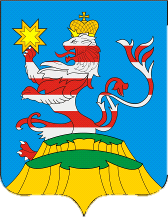 периодическое печатное изданиеПОСАДСКИЙВЕСТНИК2023декабрь,25,понедельник,№ 52Чăваш РеспубликинСĕнтĕрвăрри муниципаллă округĕн депутатсен ПухăвĕЙ Ы Ш Ă Н У№Сĕнтĕрвăрри хули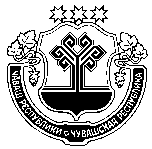 Чувашская РеспубликаСобрание депутатов Мариинско-Посадскогомуниципального округа Р Е Ш Е Н И Е  20.12.2023 № 22/1г. Мариинский ПосадЧăваш РеспубликинСĕнтĕрвăрри муниципаллă округĕн депутатсен ПухăвĕЙ Ы Ш Ă Н У№Сĕнтĕрвăрри хулиЧувашская РеспубликаСобрание депутатов Мариинско-Посадскогомуниципального округа Р Е Ш Е Н И Е 20.12.2023 № 20/2г. Мариинский ПосадЧăваш РеспубликинСĕнтĕрвăрри муниципаллă округĕн депутатсен ПухăвĕЙ Ы Ш Ă Н У№Сĕнтĕрвăрри хули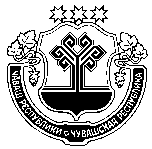 Чувашская РеспубликаСобрание депутатов Мариинско-Посадскогомуниципального округа Р Е Ш Е Н И Е  20.12.2023 № 22/3г. Мариинский ПосадО внесении изменений в Прогнозный план приватизации муниципального имущества, находящегося в собственности Мариинско-Посадского муниципального округа Чувашской Республики, на 2023 год О внесении изменений в Прогнозный план приватизации муниципального имущества, находящегося в собственности Мариинско-Посадского муниципального округа Чувашской Республики, на 2023 год №п/пНаименование объекта недвижимости, местонахождениеОбщая площадь(кв. м)Сроки приватизации(квартал)12 341Имущественный комплекс, расположенный по адресу: Чувашская Республика, Мариинско-Посадский район, г. Мариинский Посад, ул. Горького, д.6:1)Здание военного комиссариата (объект культурного наследия регионального назначения);2) Котельная;3) Гараж;4) Гараж;5) Сарай;6) Склад;7) Склад;8) Уборная9) Забор решетчатый металлический10) Земельный участок376,223,540,928,131,71,73,02,867,5941,0III-IV№п/пНаименование объекта недвижимости, местонахождениеОбщая площадь(кв. м)Сроки приватизации(квартал)12 342Имущественный комплекс, расположенный по адресу: Чувашская Республика, Мариинско-Посадский район, с. Шоршелы, ул. 30 лет Победы, д. 14:Здание ИнтернатЗемельный участок965.91059 +/- 11II-IV3Гвоздильный цех №2, расположенный по адресу:Чувашская Республика, Мариинско-Посадский район, г. Мариинский Посад, ул. Лазо, д.71361,6III-IV4Трансформаторная подстанция, расположенная по адресу: Чувашская Республика, Мариинско-Посадский район, г. Мариинский Посад, ул. Лазо, д.7110,80III-IV5Административное здание, расположенное по адресу: Чувашская Республика, Мариинско-Посадский район, г. Мариинский Посад, ул. Лазо, д.7144,7III-IV6Материальный склад, расположенный по адресу: Чувашская Республика, Мариинско-Посадский район, г. Мариинский Посад, ул. Лазо, д.71169,2III-IV7Помещение, расположенное по адресу: Чувашская Республика, Мариинско-Посадский район, г. Мариинский Посад, ул. Лазо, д.71387,6III-IVЧăваш РеспубликинСĕнтĕрвăрри муниципаллă округĕн депутатсен ПухăвĕЙ Ы Ш Ă Н У№Сĕнтĕрвăрри хулиЧувашская РеспубликаСобрание депутатов Мариинско-Посадскогомуниципального округа Р Е Ш Е Н И Е  20.12.2023 № 22/4г. Мариинский ПосадОб утверждении прогнозного плана приватизации муниципального имущества, находящегося в собственности Мариинско-Посадского муниципального округа Чувашской Республики, на 2024 год Об утверждении прогнозного плана приватизации муниципального имущества, находящегося в собственности Мариинско-Посадского муниципального округа Чувашской Республики, на 2024 год №п/пНаименование объекта недвижимости, местонахождениеОбщая площадь(кв. м)Сроки приватизации(квартал)12 341Имущественный комплекс, расположенный по адресу: Чувашская Республика, Мариинско-Посадский район, с. Шоршелы, ул. 30 лет Победы, д. 14:Здание ИнтернатЗемельный участок965.91059 +/- 11II-IV2Гвоздильный цех №2, расположенный по адресу:Чувашская Республика, Мариинско-Посадский район, г. Мариинский Посад, ул. Лазо, д.71361,6III-IV3Трансформаторная подстанция, расположенная по адресу: Чувашская Республика, Мариинско-Посадский район, г. Мариинский Посад, ул. Лазо, д.7110,80III-IV4Административное здание, расположенное по адресу: Чувашская Республика, Мариинско-Посадский район, г. Мариинский Посад, ул. Лазо, д.7144,7III-IV5Материальный склад, расположенный по адресу: Чувашская Республика, Мариинско-Посадский район, г. Мариинский Посад, ул. Лазо, д.71169,2III-IV6Помещение, расположенное по адресу: Чувашская Республика, Мариинско-Посадский район, г. Мариинский Посад, ул. Лазо, д.71387,6III-IV7Здание, расположенное по адресу: Чувашская Республика, р-н. Мариинско-Посадский, с/пос. Карабашское, д. Карабаши, ул. Центральная, д. 34а1339.2IVЧăваш РеспубликинСĕнтĕрвăрри муниципаллă округĕн депутатсен ПухăвĕЙ Ы Ш Ă Н У2023.12.20 22/5 №Сĕнтĕрвăрри хулиЧувашская РеспубликаСобрание депутатов Мариинско-Посадского муниципального округаР Е Ш Е Н И Е 20.12.2023 № 22/5 г. Мариинский ПосадО включении в муниципальную программу социально-экономического развития Мариинско-Посадского муниципального округа Чувашской Республики на период 2023-2028 г.г. инвестиционного проекта «Добыча карбонатных пород и выпуск агрохимиката «мука известковая»О включении в муниципальную программу социально-экономического развития Мариинско-Посадского муниципального округа Чувашской Республики на период 2023-2028 г.г. инвестиционного проекта «Добыча карбонатных пород и выпуск агрохимиката «мука известковая»О включении в муниципальную программу социально-экономического развития Мариинско-Посадского муниципального округа Чувашской Республики на период 2023-2028 г.г. инвестиционного проекта «Добыча карбонатных пород и выпуск агрохимиката «мука известковая»Чăваш РеспубликинСĕнтĕрвăрри муниципаллă округĕн депутатсен ПухăвĕЙ Ы Ш Ă Н У№Сĕнтĕрвăрри хулиЧувашская РеспубликаСобрание депутатов Мариинско-Посадскогомуниципального округа Р Е Ш Е Н И Е  20.12.2023 № 20/6г. Мариинский ПосадЧăваш РеспубликинСĕнтĕрвăрри муниципаллă округĕн депутатсен ПухăвĕЙ Ы Ш Ă Н У№Сĕнтĕрвăрри хулиЧувашская РеспубликаСобрание депутатов Мариинско-Посадскогомуниципального округа Р Е Ш Е Н И Е  20.12.2023 № 20/7г. Мариинский ПосадЧăваш РеспубликинСĕнтĕрвăрри муниципаллă округĕн администрацийĕЙ Ы Ш Ă Н У №Сĕнтĕрвăрри хули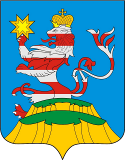 Чувашская РеспубликаАдминистрацияМариинско-Посадскогомуниципального округа П О С Т А Н О В Л Е Н И Е 19.12.2023 № 1656г. Мариинский ПосадОб утверждении Программы профилактики рисков причинения вреда (ущерба) охраняемым законом ценностям в сфере муниципального жилищного контроля на территории Мариинско-Посадского муниципального округа на 2024 годОб утверждении Программы профилактики рисков причинения вреда (ущерба) охраняемым законом ценностям в сфере муниципального жилищного контроля на территории Мариинско-Посадского муниципального округа на 2024 год№п/пДолжностные лицаФункцииКонтакты1Должностные лица органа муниципального жилищного контроля администрации Мариинско-Посадского муниципального округаОрганизация и проведение мероприятий по реализации программы8 (83542) 2-22-71marpos_construc3@cap.ru.№п/пНаименование мероприятияСведения о мероприятииОтветственный исполнительСрок исполнения1.ИнформированиеДолжностные лица органа муниципального жилищного контроля осуществляют информирование контролируемых лиц и иных заинтересованных лиц по вопросам соблюдения обязательных требований.Информирование осуществляется посредством размещения соответствующих сведений на официальном сайте администрации Мариинско-Посадского района в информационно-телекоммуникационной сети «Интернет» и в иных формах.Должностные лица органа муниципального жилищного контроля размещают и поддерживает в актуальном состоянии на своем официальном сайте в сети «Интернет»:1) тексты нормативных правовых актов, регулирующих осуществление муниципального жилищного контроля контроля;2) руководства по соблюдению обязательных требований.3) программу профилактики рисков причинения вреда и план проведения плановых контрольных мероприятий;4) сведения о способах получения консультаций по вопросам соблюдения обязательных требований;5) доклады, содержащие результаты обобщения правоприменительной практики;6) доклады о муниципальном контроле;7) иные сведения, предусмотренные нормативными правовыми актами Российской Федерации, нормативными правовыми актами субъекта Российской Федерации, муниципальными правовыми актами.Должностные лица органа муниципального жилищного контроля В течение года2.Объявление предостереженияПри наличии у контрольного органа сведений о готовящихся или возможных нарушениях обязательных требований, а также о непосредственных нарушениях обязательных требований, если указанные сведения не соответствуют утвержденным индикаторам риска нарушения обязательных требований, контрольный орган объявляет контролируемому лицу предостережение о недопустимости нарушения обязательных требований жилищного законодательства и предлагает принять меры по обеспечению соблюдения обязательных требований. Контролируемое лицо вправе после получения предостережения о недопустимости нарушения обязательных требований подать в орган муниципального жилищного контроля возражение в отношении указанного предостережения в срок не позднее 30 дней со дня получения им предостережения. Возражение в отношении предостережения рассматривается органом муниципального жилищного контроля в течение 30 дней со дня его получения, контролируемому лицу направляется ответ с информацией о согласии или несогласии с возражением. В случае несогласия с возражением указываются соответствующие обоснования.Должностные лица органа муниципального жилищного контроляВ течение года3.КонсультированиеКонсультирование осуществляется должностными лицами органа муниципального жилищного контроля по телефону, в письменной форме, на личном приеме либо в ходе проведения профилактического мероприятия, контрольного мероприятия. Время консультирования при личном обращении не может превышать 15 минут.Консультирование, осуществляется по следующим вопросам:- разъяснение положений нормативных правовых актов, содержащих обязательные требования, оценка соблюдения которых осуществляется в рамках муниципального контроля ;- разъяснение положений нормативных правовых актов, регламентирующих порядок осуществления муниципального контроля;- компетенция уполномоченного органа;- порядок обжалования решений органов муниципального контроля, действий (бездействия) муниципальных инспекторов.В случае если в течение календарного года поступило 5 и более однотипных (по одним и тем же вопросам) обращений контролируемых лиц и их представителей по указанным вопросам, консультирование осуществляется посредствам размещения на официальном администрации Мариинско-Посадского муниципального округа в информационно-телекоммуникационной сети «Интернет» на странице Контрольно-надзорная деятельность письменного разъяснения, подписанного уполномоченным должностным лицом органа муниципального жилищного контроля.Должностные лица органа муниципального жилищного контроляВ течение года4.Профилактический визитОбязательный профилактический визит проводится в отношении объектов контроля, отнесенных к категории значительного риска и в отношении контролируемых лиц, впервые приступающих к осуществлению деятельности в сфере управления и содержания жилищного фонда.О проведении обязательного профилактического визита контролируемое лицо уведомляется органом муниципального контроля не позднее чем за 5 рабочих дней до дня его проведения в письменной форме на бумажном носителе почтовым отправлением либо в форме электронного документа, подписанного электронной подписью, в порядке, установленном частью 4 статьи 21 Федерального закона от 31.07.2020 № 248-ФЗ .Контролируемое лицо вправе отказаться от проведения обязательного профилактического визита, уведомив об этом муниципального жилищного инспектора, направившего уведомление о проведении обязательного профилактического визита в письменной форме на бумажном носителе почтовым отправлением либо в форме электронного документа, подписанного электронной подписью, не позднее чем за 3 рабочих дня до дня его проведения.Срок проведения профилактического визита (обязательного профилактического визита) определяется муниципальным жилищным инспектором самостоятельно и не может превышать 1 рабочий день.Профилактический визит проводится жилищным инспектором в форме профилактической беседы по месту осуществления деятельности контролируемого лица либо путем использования видео-конференц-связи.В ходе профилактического визита контролируемое лицо информируется об обязательных требованиях, предъявляемых к его деятельности либо к используемым им объектам контроля, их соответствии критериям риска, основаниях и рекомендуемых способах снижения категории риска, а также о видах, содержании и об интенсивности контрольных мероприятий, проводимых в отношении контролируемого лица, исходя из отнесения к категории риска.В ходе профилактического визита жилищным инспектором может осуществляться консультирование контролируемого лица в порядке, установленном пунктом 4 настоящего Плана, а также статьей 50 Федерального закона Федерального закона от 31.07.2020 № 248-ФЗ.При профилактическом визите (обязательном профилактическом визите) контролируемым лицам не выдаются предписания об устранении нарушений обязательных требований. Разъяснения, полученные контролируемым лицом в ходе профилактического визита, носят рекомендательный характер.Контролируемое лицо вправе обратиться в контрольный (надзорный) орган с заявлением о проведении в отношении его профилактического визита в соответствии с нормами, предусмотренными Федеральным Законом от 04.08.2023г. №483-ФЗ «О внесении изменений в ст. 52 Федерального закона « О государственном контроле (надзора) и муниципальном жилищном контроле в Российской Федерации» и ст.4 Федерального закона «О внесении изменений в отдельные законодательные акты Российской Федерации»Должностные лица органа муниципального жилищного контроляВ течение годаЧăваш РеспубликинСĕнтĕрвăрри муниципаллă округĕн администрацийĕЙ Ы Ш Ă Н У №Сĕнтĕрвăрри хулиЧувашская РеспубликаАдминистрацияМариинско-Посадскогомуниципального округа П О С Т А Н О В Л Е Н И Е 19.12.2023 № 1659г. Мариинский ПосадОб утверждении муниципальной программы «Доступная среда Мариинско-Посадского муниципального округа Чувашской Республики на 2023-2035 годы».Ответственный исполнитель муниципальной программыотдел культуры и социального развития администрации Мариинско-Посадского муниципального округа Чувашской РеспубликиСоисполнители муниципальной программыотдел строительства, дорожного хозяйства и благоустройства администрации Мариинско-Посадского муниципального округа Чувашской Республики, отдел образования, молодежной политики и спорта администрации Мариинско-Посадского муниципального округа Чувашской Республики,Подпрограмма муниципальной программы«Обеспечение условий доступности приоритетных объектов и услуг в приоритетных сферах жизнедеятельности инвалидов и других маломобильных групп населения»Цель муниципальной программысоздание правовых, экономических и институциональных условий, способствующих интеграции инвалидов в общество и повышению уровня их жизниЗадачи муниципальной программыобеспечение равного доступа инвалидов к приоритетным объектам и услугам в приоритетных сферах жизнедеятельности инвалидов и других маломобильных групп населенияЦелевые индикаторы и показатели муниципальной программык 2036 году будут достигнуты следующие целевые индикаторы и показатели:доля объектов, доступных для инвалидов и других маломобильных групп населения, в общем количестве приоритетных объектов в Мариинско-Посадском муниципальном округе Чувашской Республики – 100,0 процентовСроки и этапы реализации муниципальной программы2023 - 2035 годы:1 этап – 2023-2025 годы;2 этап - 2026-2030 годы;3 этап - 2031-2035 годыОбъемы финансирования муниципальной программы с разбивкой по годам реализациипрогнозируемые объемы финансирования мероприятий муниципальной программы в 2023-2035 годах составляют 0,0 тыс. рублей, в том числе:в 2023 году – 0,0 тыс. рублей;в 2024 году – 0,0 тыс. рублей;в 2025 году – 0,0 тыс. рублей;в 2026-2030 годах – 0,0 тыс. рублей;в 2031-2035 годах – 0,0 тыс. рублей;из них средства:федерального бюджета – 0,0 тыс. рублей (0,0 процента), в том числе:в 2023 году – 0,0 тыс. рублей;в 2024 году – 0,0 тыс. рублей;в 2025 году – 0,0 тыс. рублей;в 2026-2030 годах – 0,0 тыс. рублей;в 2031-2035 годах – 0,0 тыс. рублей;республиканского бюджета Чувашской Республики – 0,0 тыс. рублей (0,0 процента), в том числе:в 2023 году – 0,0 тыс. рублей;в 2024 году – 0,0 тыс. рублей;в 2025 году – 0,0 тыс. рублей;в 2026-2030 годах – 0,0 тыс. рублей;в 2031-2035 годах – 0,0 тыс. рублей;местных бюджетов – 0,0 тыс. рублей (0,0 процента), в том числе:в 2023 году – 0,0 тыс. рублей;в 2024 году – 0,0 тыс. рублей;в 2025 году – 0,0 тыс. рублей;в 2026-2030 годах – 0,0 тыс. рублей;в 2031-2035 годах – 0,0 тыс. рублей; Объемы финансирования муниципальной программы уточняются при формировании муниципальный окружного бюджета Мариинско-Посадского муниципального округа Чувашской Республики на очередной финансовый год и плановый период.Ожидаемые результаты реализации муниципальной программыувеличение доли доступных для инвалидов и других маломобильных групп населения приоритетных объектов социальной, транспортной, инженерной инфраструктуры в общем количестве приоритетных объектов;увеличение доли инвалидов, положительно оценивающих отношение населения к проблемам инвалидов, в общей численности опрошенных инвалидов;преодоление социальных барьеров в обществе.NппЦелевой индикатор и показатель (наименование)Единица измеренияЗначения целевых индикаторов и показателей по годамЗначения целевых индикаторов и показателей по годамЗначения целевых индикаторов и показателей по годамЗначения целевых индикаторов и показателей по годамЗначения целевых индикаторов и показателей по годамNппЦелевой индикатор и показатель (наименование)Единица измерения2023202420252030203512389101112Муниципальная программа Мариинско-Посадского муниципального округа Чувашской Республики «Доступная среда»Муниципальная программа Мариинско-Посадского муниципального округа Чувашской Республики «Доступная среда»Муниципальная программа Мариинско-Посадского муниципального округа Чувашской Республики «Доступная среда»Муниципальная программа Мариинско-Посадского муниципального округа Чувашской Республики «Доступная среда»Муниципальная программа Мариинско-Посадского муниципального округа Чувашской Республики «Доступная среда»Муниципальная программа Мариинско-Посадского муниципального округа Чувашской Республики «Доступная среда»Муниципальная программа Мариинско-Посадского муниципального округа Чувашской Республики «Доступная среда»Муниципальная программа Мариинско-Посадского муниципального округа Чувашской Республики «Доступная среда»1.Доля объектов, доступных для инвалидов и других маломобильных групп населения, в общем количестве приоритетных объектов в Мариинско-Посадском муниципальном округе Чувашской Республикипроцентов85,090,095,098,0100,0Подпрограмма «Обеспечение условий доступности приоритетных объектов и услуг в приоритетных сферах жизнедеятельности инвалидов и других маломобильных групп населения»Подпрограмма «Обеспечение условий доступности приоритетных объектов и услуг в приоритетных сферах жизнедеятельности инвалидов и других маломобильных групп населения»Подпрограмма «Обеспечение условий доступности приоритетных объектов и услуг в приоритетных сферах жизнедеятельности инвалидов и других маломобильных групп населения»Подпрограмма «Обеспечение условий доступности приоритетных объектов и услуг в приоритетных сферах жизнедеятельности инвалидов и других маломобильных групп населения»Подпрограмма «Обеспечение условий доступности приоритетных объектов и услуг в приоритетных сферах жизнедеятельности инвалидов и других маломобильных групп населения»Подпрограмма «Обеспечение условий доступности приоритетных объектов и услуг в приоритетных сферах жизнедеятельности инвалидов и других маломобильных групп населения»Подпрограмма «Обеспечение условий доступности приоритетных объектов и услуг в приоритетных сферах жизнедеятельности инвалидов и других маломобильных групп населения»Подпрограмма «Обеспечение условий доступности приоритетных объектов и услуг в приоритетных сферах жизнедеятельности инвалидов и других маломобильных групп населения»1.Доля инвалидов, положительно оценивающих уровень доступности приоритетных объектов и услуг в приоритетных сферах жизнедеятельности, в общей численности инвалидов в Мариинско-Посадском муниципальном округе Чувашской Республикипроцентов55,156,758,259,762,02.Доля инвалидов, положительно оценивающих отношение населения к проблемам лиц с ограниченными возможностями здоровья, в общей численности опрошенных инвалидов в Мариинско-Посадском муниципальном округе Чувашской Республикипроцентов55,156,758,259,762,03.Доля приоритетных объектов и услуг в приоритетных сферах жизнедеятельности инвалидов, нанесенных на карту доступности объектов и услуг в Мариинско-Посадском муниципальном округе Чувашской Республики по результатам их паспортизации, в общем количестве всех приоритетных объектов и услугпроцентов89,090,092,095,0100,04.Доля доступных для инвалидов и других маломобильных групп населения приоритетных объектов социальной, транспортной, инженерной инфраструктуры в общем количестве приоритетных объектов в Мариинско-Посадском муниципальном округе Чувашской Республикипроцентов89,090,092,095,0100,05.Доля приоритетных объектов социальной инфраструктуры, на которые сформированы паспорта доступности, в общем количестве объектов социальной инфраструктуры в приоритетных сферах жизнедеятельности инвалидов и других маломобильных групп населения в Мариинско-Посадском муниципальном округе Чувашской Республикипроцентов100,0100,0100,0100,0100,06.Доля приоритетных объектов, доступных для инвалидов и других маломобильных групп населения в сфере культуры, в общем количестве приоритетных объектов в сфере культуры в Мариинско-Посадском муниципальном округе Чувашской Республикипроцентов100,0100,0100,0100,0100,07.Доля приоритетных объектов, доступных для инвалидов и других маломобильных групп населения в сфере физической культуры и спорта, в общем количестве приоритетных объектов в сфере физической культуры и спорта в Мариинско-Посадском муниципальном округе Чувашской Республикипроцентов100,0100,0100,0100,0100,08.Доля инвалидов, принявших участие в культурных мероприятиях, в общей численности инвалидов в Мариинско-Посадском муниципальном округе Чувашской Республикипроцентов31,032,033,034,035,09.Доля лиц с ограниченными возможностями здоровья и инвалидов в возрасте от 6 до 18 лет, систематически занимающихся физической культурой и спортом, в общей численности этой категории населения в Мариинско-Посадском муниципальном округе Чувашской Республикипроцентов70,075,077,080,083,010.Доля детей-инвалидов в возрасте от 1,5 года до 7 лет, охваченных дошкольным образованием, в общей численности детей-инвалидов данного возрастапроцентов57,560,065,070,075,011.Доля граждан, признающих навыки, достоинства и способности инвалидов, в общей численности опрошенных граждан в Мариинско-Посадском муниципальном округепроцентов50,055,060,065,070,0СтатусНаименование муниципальной программы, подпрограммы муниципальной программы Мариинско-Посадского муниципального округа Чувашской Республики (основного мероприятия)Код бюджетной классификацииКод бюджетной классификацииИсточники финансированияРасходы по годам, тыс. рублейРасходы по годам, тыс. рублейРасходы по годам, тыс. рублейРасходы по годам, тыс. рублейРасходы по годам, тыс. рублейСтатусНаименование муниципальной программы, подпрограммы муниципальной программы Мариинско-Посадского муниципального округа Чувашской Республики (основного мероприятия)ГРБСцелевая статья расходовИсточники финансирования2023202420252026 - 20302031 - 203512 345 7 8 9 10 11Муниципальная программа«Доступная среда»903974957всего0,000,000,000,000,00Муниципальная программа«Доступная среда»903974957республиканский бюджет0,000,000,000,000,00Муниципальная программа«Доступная среда»903974957бюджет Мариинско-Посадског муниципального округа0,000,000,000,000,00Подпрограмма«Обеспечение условий доступности приоритетных объектов и услуг в приоритетных сферах жизнедеятельности инвалидов и других маломобильных групп населения»хвсего0,000,000,000,000,00Подпрограмма«Обеспечение условий доступности приоритетных объектов и услуг в приоритетных сферах жизнедеятельности инвалидов и других маломобильных групп населения»хреспубликанский бюджет0,000,000,000,000,00Подпрограмма«Обеспечение условий доступности приоритетных объектов и услуг в приоритетных сферах жизнедеятельности инвалидов и других маломобильных групп населения»хбюджет Мариинско-Посадског муниципального округа0,000,000,000,000,00Основное мероприятие 1Совершенствование нормативно-правовой и организационной основы формирования доступной среды.хвсего0,000,000,000,000,00Основное мероприятие 1Совершенствование нормативно-правовой и организационной основы формирования доступной среды.хреспубликанский бюджет0,000,000,000,000,00Основное мероприятие 1Совершенствование нормативно-правовой и организационной основы формирования доступной среды.хбюджет Мариинско-Посадског муниципального округа0,000,000,000,000,00Основное мероприятие 2Повышение уровня доступности приоритетных объектов и услуг в приоритетных сферах жизнедеятельности инвалидов и других маломобильных групп населения.всего0,000,000,000,000,00Основное мероприятие 2Повышение уровня доступности приоритетных объектов и услуг в приоритетных сферах жизнедеятельности инвалидов и других маломобильных групп населения.республиканский бюджет0,000,000,000,000,00Основное мероприятие 2Повышение уровня доступности приоритетных объектов и услуг в приоритетных сферах жизнедеятельности инвалидов и других маломобильных групп населения.бюджет Мариинско-Посадског муниципального округа0,000,000,000,000,00Мероприятие 1Адаптация учреждений физической культуры и спорта к обслуживанию инвалидов и других маломобильных групп населения974всего0,000,000,000,000,00Мероприятие 1Адаптация учреждений физической культуры и спорта к обслуживанию инвалидов и других маломобильных групп населения974республиканский бюджет0,000,000,000,000,00Мероприятие 1Адаптация учреждений физической культуры и спорта к обслуживанию инвалидов и других маломобильных групп населения974бюджет Мариинско-Посадског муниципального округа0,000,000,000,000,00Мероприятие 2Адаптация учреждений культуры, образовательных организаций в сфере культуры к обслуживанию инвалидов и других маломобильных групп населения974957всего0,000,000,000,000,00Мероприятие 2Адаптация учреждений культуры, образовательных организаций в сфере культуры к обслуживанию инвалидов и других маломобильных групп населения974957республиканский бюджет0,000,000,000,000,00Мероприятие 2Адаптация учреждений культуры, образовательных организаций в сфере культуры к обслуживанию инвалидов и других маломобильных групп населения974957бюджет Мариинско-Посадског муниципального округа0,000,000,000,000,00Мероприятие 3Адаптация зданий местных администраций к обслуживанию инвалидов и других маломобильных групп населения903всего0,000,000,000,000,00Мероприятие 3Адаптация зданий местных администраций к обслуживанию инвалидов и других маломобильных групп населения903республиканский бюджет0,000,000,000,000,00Мероприятие 3Адаптация зданий местных администраций к обслуживанию инвалидов и других маломобильных групп населения903бюджет Мариинско-Посадског муниципального округа0,000,000,000,000,00Мероприятие 4Обеспечение доступности для инвалидов с нарушениями зрения и слуха, передвигающихся в креслах-колясках, пешеходных переходов903всего0,000,000,000,000,00Мероприятие 4Обеспечение доступности для инвалидов с нарушениями зрения и слуха, передвигающихся в креслах-колясках, пешеходных переходов903республиканский бюджет0,000,000,000,000,00Мероприятие 4Обеспечение доступности для инвалидов с нарушениями зрения и слуха, передвигающихся в креслах-колясках, пешеходных переходов903бюджет Мариинско-Посадског муниципального округа0,000,000,000,000,00Мероприятие 5Приспособление остановок общественного пассажирского транспорта вблизи социально значимых объектов к обслуживанию инвалидов и других маломобильных групп населения.903всего0,000,000,000,000,00Мероприятие 5Приспособление остановок общественного пассажирского транспорта вблизи социально значимых объектов к обслуживанию инвалидов и других маломобильных групп населения.903республиканский бюджет0,000,000,000,000,00Мероприятие 5Приспособление остановок общественного пассажирского транспорта вблизи социально значимых объектов к обслуживанию инвалидов и других маломобильных групп населения.903бюджет Мариинско-Посадског муниципального округа0,000,000,000,000,00Основное мероприятие 3Преодоление социальной разобщенности в обществе и формирование позитивного отношения к проблемам инвалидов и к проблеме обеспечения доступной среды жизнедеятельности для инвалидов и других маломобильных групп населения.903всего0,000,000,000,000,00Основное мероприятие 3Преодоление социальной разобщенности в обществе и формирование позитивного отношения к проблемам инвалидов и к проблеме обеспечения доступной среды жизнедеятельности для инвалидов и других маломобильных групп населения.903республиканский бюджет0,000,000,000,000,00Основное мероприятие 3Преодоление социальной разобщенности в обществе и формирование позитивного отношения к проблемам инвалидов и к проблеме обеспечения доступной среды жизнедеятельности для инвалидов и других маломобильных групп населения.903бюджет Мариинско-Посадског муниципального округа0,000,000,000,000,00Мероприятие 1Создание в дошкольных образовательных организациях условий для инклюзивного образования детей-инвалидов, в том числе создание универсальной безбарьерной среды для беспрепятственного доступа и оснащение дошкольных образовательных организаций специальным, в том числе учебным, реабилитационным, компьютерным оборудованием и автотранспортом974всего0,000,000,000,000,00Мероприятие 1Создание в дошкольных образовательных организациях условий для инклюзивного образования детей-инвалидов, в том числе создание универсальной безбарьерной среды для беспрепятственного доступа и оснащение дошкольных образовательных организаций специальным, в том числе учебным, реабилитационным, компьютерным оборудованием и автотранспортом974республиканский бюджет0,000,000,000,000,00Мероприятие 1Создание в дошкольных образовательных организациях условий для инклюзивного образования детей-инвалидов, в том числе создание универсальной безбарьерной среды для беспрепятственного доступа и оснащение дошкольных образовательных организаций специальным, в том числе учебным, реабилитационным, компьютерным оборудованием и автотранспортом974бюджет Мариинско-Посадског муниципального округа0,000,000,000,000,00Мероприятие 2Создание в общеобразовательных организациях условий для инклюзивного образования детей-инвалидов, в том числе создание универсальной безбарьерной среды для беспрепятственного доступа и оснащение общеобразовательных организаций специальным, в том числе учебным, реабилитационным, компьютерным оборудованием и автотранспортом974всего0,000,000,000,000,00Мероприятие 2Создание в общеобразовательных организациях условий для инклюзивного образования детей-инвалидов, в том числе создание универсальной безбарьерной среды для беспрепятственного доступа и оснащение общеобразовательных организаций специальным, в том числе учебным, реабилитационным, компьютерным оборудованием и автотранспортом974республиканский бюджет0,000,000,000,000,00Мероприятие 2Создание в общеобразовательных организациях условий для инклюзивного образования детей-инвалидов, в том числе создание универсальной безбарьерной среды для беспрепятственного доступа и оснащение общеобразовательных организаций специальным, в том числе учебным, реабилитационным, компьютерным оборудованием и автотранспортом974бюджет Мариинско-Посадског муниципального округа0,000,000,000,000,00Мероприятие 3Создание в образовательных организациях дополнительного образования условий для инклюзивного образования детей-инвалидов, детей с ограниченными возможностями здоровья, в том числе создание универсальной безбарьерной среды для беспрепятственного доступа и оснащение общеобразовательных организаций специальным, в том числе учебным, реабилитационным, компьютерным оборудованием974всего0,000,000,000,000,00Мероприятие 3Создание в образовательных организациях дополнительного образования условий для инклюзивного образования детей-инвалидов, детей с ограниченными возможностями здоровья, в том числе создание универсальной безбарьерной среды для беспрепятственного доступа и оснащение общеобразовательных организаций специальным, в том числе учебным, реабилитационным, компьютерным оборудованием974республиканский бюджет0,000,000,000,000,00Мероприятие 3Создание в образовательных организациях дополнительного образования условий для инклюзивного образования детей-инвалидов, детей с ограниченными возможностями здоровья, в том числе создание универсальной безбарьерной среды для беспрепятственного доступа и оснащение общеобразовательных организаций специальным, в том числе учебным, реабилитационным, компьютерным оборудованием974бюджет Мариинско-Посадског муниципального округа0,000,000,000,000,00Мероприятие 4Проведение круглых столов, уроков доброты и других мероприятий, направленных на информирование детей, подростков и их родителей в организациях социального обслуживания семьи и детей, обучающихся общеобразовательных организаций и профессиональных образовательных организаций о проблемах инвалидности с целью формирования толерантного отношения к людям с ограниченными возможностями здоровья974всего0,000,000,000,000,00Мероприятие 4Проведение круглых столов, уроков доброты и других мероприятий, направленных на информирование детей, подростков и их родителей в организациях социального обслуживания семьи и детей, обучающихся общеобразовательных организаций и профессиональных образовательных организаций о проблемах инвалидности с целью формирования толерантного отношения к людям с ограниченными возможностями здоровья974республиканский бюджет0,000,000,000,000,00Мероприятие 4Проведение круглых столов, уроков доброты и других мероприятий, направленных на информирование детей, подростков и их родителей в организациях социального обслуживания семьи и детей, обучающихся общеобразовательных организаций и профессиональных образовательных организаций о проблемах инвалидности с целью формирования толерантного отношения к людям с ограниченными возможностями здоровья974бюджет Мариинско-Посадског муниципального округа0,000,000,000,000,00Мероприятие 5Организация и проведение интеллектуально-творческих, воспитательных мероприятий среди детей-инвалидов образовательных организаций, реализующих адаптированные образовательные программы974всего0,000,000,000,000,00Мероприятие 5Организация и проведение интеллектуально-творческих, воспитательных мероприятий среди детей-инвалидов образовательных организаций, реализующих адаптированные образовательные программы974республиканский бюджет0,000,000,000,000,00Мероприятие 5Организация и проведение интеллектуально-творческих, воспитательных мероприятий среди детей-инвалидов образовательных организаций, реализующих адаптированные образовательные программы974бюджет Мариинско-Посадског муниципального округа0,000,000,000,000,00Мероприятие 6Проведение совместных мероприятий для инвалидов и их сверстников, не имеющих инвалидности (фестивали, конкурсы, выставки, спартакиады, молодежные лагеря, форумы и др.).974957всего0,000,000,000,000,00Мероприятие 6Проведение совместных мероприятий для инвалидов и их сверстников, не имеющих инвалидности (фестивали, конкурсы, выставки, спартакиады, молодежные лагеря, форумы и др.).974957республиканский бюджет0,000,000,000,000,00Мероприятие 6Проведение совместных мероприятий для инвалидов и их сверстников, не имеющих инвалидности (фестивали, конкурсы, выставки, спартакиады, молодежные лагеря, форумы и др.).974957бюджет Мариинско-Посадског муниципального округа0,000,000,000,000,00Мероприятие 7Проведение совместно общественными организациями инвалидов социально значимых мероприятий для инвалидов в рамках Международного дня инвалида957903974всего0,000,000,000,000,00Мероприятие 7Проведение совместно общественными организациями инвалидов социально значимых мероприятий для инвалидов в рамках Международного дня инвалида957903974республиканский бюджет0,000,000,000,000,00Мероприятие 7Проведение совместно общественными организациями инвалидов социально значимых мероприятий для инвалидов в рамках Международного дня инвалида957903974бюджет Мариинско-Посадског муниципального округа0,000,000,000,000,00Ответственный исполнитель подпрограммыотдел культуры и социального развития администрации Мариинско-Посадского муниципального округа Чувашской РеспубликиСоисполнители подпрограммыотдел строительства, дорожного хозяйства и благоустройства администрации Мариинско-Посадского муниципального округа Чувашской Республики, отдел образования, молодежной политики и спорта администрации Мариинско-Посадского муниципального округа Чувашской Республики,Цели подпрограммыповышение уровня доступности приоритетных объектов и услуг в приоритетных сферах жизнедеятельности инвалидов и других маломобильных групп населения;адаптация приоритетных объектов и услуг в приоритетных сферах жизнедеятельности инвалидов и других маломобильных групп населения в Мариинско-Посадском муниципальном округе Чувашской РеспубликиЗадачи подпрограммыформирование условий для просвещенности граждан в вопросах инвалидности и устранения барьеров во взаимоотношениях с другими людьми;оценка состояния доступности приоритетных объектов и услуг и формирование нормативно-правовой и методической базы по обеспечению доступности приоритетных объектов и услуг в приоритетных сферах жизнедеятельности инвалидов и других маломобильных групп населения;формирование условий для беспрепятственного доступа инвалидов и других маломобильных групп населения к приоритетным объектам и услугам в сфере социальной защиты, здравоохранения, культуры, образования, транспорта, информации и связи, физической культуры и спортаЦелевые индикаторы и показатели подпрограммыдостижение к 2036 году следующих целевых индикаторов и показателей:доля инвалидов, положительно оценивающих уровень доступности приоритетных объектов и услуг в приоритетных сферах жизнедеятельности, в общей численности инвалидов в Мариинско-Посадском муниципальный округе Чувашской Республики - 62,0 процента;доля инвалидов, положительно оценивающих отношение населения к проблемам лиц с ограниченными возможностями здоровья, в общей численности опрошенных инвалидов в Мариинско-Посадском муниципальном округе Чувашской Республики - 62,0 процента;доля приоритетных объектов и услуг в приоритетных сферах жизнедеятельности инвалидов, нанесенных на карту доступности объектов и услуг в Мариинско-Посадском муниципальный округе Чувашской Республики по результатам их паспортизации, в общем количестве всех приоритетных объектов и услуг - 100,0 процента;доля доступных для инвалидов и других маломобильных групп населения приоритетных объектов социальной, транспортной, инженерной инфраструктуры в общем количестве приоритетных объектов в Мариинско-Посадском муниципальном округе - 100,0 процента;доля приоритетных объектов социальной инфраструктуры, на которые сформированы паспорта доступности, в общем количестве объектов социальной инфраструктуры в приоритетных сферах жизнедеятельности инвалидов и других маломобильных групп населения в Мариинско-Посадском муниципальном округе - 100,0 процента;доля приоритетных объектов, доступных для инвалидов и других маломобильных групп населения в сфере культуры, в общем количестве приоритетных объектов в сфере культуры в Мариинско-Посадском муниципальном округе - 100,0 процента;доля приоритетных объектов, доступных для инвалидов и других маломобильных групп населения в сфере физической культуры и спорта, в общем количестве приоритетных объектов в сфере физической культуры и спорта в Мариинско-Посадском муниципальном округе - 100,0 процента;доля детей-инвалидов, которым созданы условия для получения качественного дошкольного, начального общего, основного общего и среднего общего образования, в общей численности детей-инвалидов и инвалидов - 100,0 процента;доля детей-инвалидов в возрасте от 5 до 18 лет, получающих дополнительное образование, в общей численности детей-инвалидов данного возраста - 55,0 процента;доля детей-инвалидов в возрасте от 1,5 года до 7 лет, охваченных дошкольным образованием, в общей численности детей-инвалидов данного возраста - 75,0 процента;доля дошкольных образовательных организаций, в которых создана универсальная безбарьерная среда для инклюзивного образования детей-инвалидов, в общем количестве дошкольных образовательных организаций в Мариинско-Посадском муниципальном округе - 35,0 процента;доля общеобразовательных организаций, в которых создана универсальная безбарьерная среда для инклюзивного образования детей-инвалидов, в общем количестве общеобразовательных организаций Мариинско-Посадском муниципальном округе - 30,0 процента;доля граждан, признающих навыки, достоинства и способности инвалидов, в общей численности опрошенных граждан в Мариинско-Посадском муниципальном округе - 70,0 процентаЭтапы и сроки реализации подпрограммы2023 - 2035 годы:1 этап - 2023 - 2025 годы;2 этап - 2026 - 2030 годы;3 этап - 2031 - 2035 годыОбъемы финансирования подпрограммы с разбивкой по годам реализациипрогнозируемые объемы бюджетных ассигнований на реализацию мероприятий подпрограммы в 2023 - 2035 годах составляют 0,0 тыс. рублей.Ожидаемые результаты реализации подпрограммыформирование условий устойчивого развития доступной среды для инвалидов и других маломобильных групп населения;обеспечение межведомственного взаимодействия и координации деятельности органов местного самоуправления Мариинско-Посадского муниципального округа Чувашской Республики при формировании условий доступности приоритетных объектов и услуг в приоритетных сферах жизнедеятельности инвалидов и других маломобильных групп населения;сбор и систематизация информации о доступности объектов социальной инфраструктуры и услуг в приоритетных сферах жизнедеятельности инвалидов и других маломобильных групп населения в Мариинско-Посадском муниципальном округе Чувашской Республики с целью размещения в информационно-телекоммуникационной сети "Интернет";формирование условий доступности приоритетных объектов и услуг в приоритетных сферах жизнедеятельности инвалидов и других маломобильных групп населения;преодоление социальных барьеров в обществе.СтатусНаименование муниципальной программы, подпрограммы муниципальной программы Мариинско-Посадского муниципального округа Чувашской Республики (основного мероприятия)Код бюджетной классификацииКод бюджетной классификацииИсточники финансированияРасходы по годам, тыс. рублейРасходы по годам, тыс. рублейРасходы по годам, тыс. рублейРасходы по годам, тыс. рублейРасходы по годам, тыс. рублейСтатусНаименование муниципальной программы, подпрограммы муниципальной программы Мариинско-Посадского муниципального округа Чувашской Республики (основного мероприятия)ГРБСцелевая статья расходовИсточники финансирования2023202420252026 - 20302031 - 203512 345 7 8 9 10 11Подпрограмма«Обеспечение условий доступности приоритетных объектов и услуг в приоритетных сферах жизнедеятельности инвалидов и других маломобильных групп населения»хвсего0,000,000,000,000,00Подпрограмма«Обеспечение условий доступности приоритетных объектов и услуг в приоритетных сферах жизнедеятельности инвалидов и других маломобильных групп населения»хреспубликанский бюджет0,000,000,000,000,00Подпрограмма«Обеспечение условий доступности приоритетных объектов и услуг в приоритетных сферах жизнедеятельности инвалидов и других маломобильных групп населения»хбюджет Мариинско-Посадског муниципального округа0,000,000,000,000,00Основное мероприятие 1Совершенствование нормативно-правовой и организационной основы формирования доступной среды.хвсего0,000,000,000,000,00Основное мероприятие 1Совершенствование нормативно-правовой и организационной основы формирования доступной среды.хреспубликанский бюджет0,000,000,000,000,00Основное мероприятие 1Совершенствование нормативно-правовой и организационной основы формирования доступной среды.хбюджет Мариинско-Посадског муниципального округа0,000,000,000,000,00Основное мероприятие 2Повышение уровня доступности приоритетных объектов и услуг в приоритетных сферах жизнедеятельности инвалидов и других маломобильных групп населения.всего0,000,000,000,000,00Основное мероприятие 2Повышение уровня доступности приоритетных объектов и услуг в приоритетных сферах жизнедеятельности инвалидов и других маломобильных групп населения.республиканский бюджет0,000,000,000,000,00Основное мероприятие 2Повышение уровня доступности приоритетных объектов и услуг в приоритетных сферах жизнедеятельности инвалидов и других маломобильных групп населения.бюджет Мариинско-Посадског муниципального округа0,000,000,000,000,00Мероприятие 1Адаптация учреждений физической культуры и спорта к обслуживанию инвалидов и других маломобильных групп населения974всего0,000,000,000,000,00Мероприятие 1Адаптация учреждений физической культуры и спорта к обслуживанию инвалидов и других маломобильных групп населения974республиканский бюджет0,000,000,000,000,00Мероприятие 1Адаптация учреждений физической культуры и спорта к обслуживанию инвалидов и других маломобильных групп населения974бюджет Мариинско-Посадског муниципального округа0,000,000,000,000,00Мероприятие 2Адаптация учреждений культуры, образовательных организаций в сфере культуры к обслуживанию инвалидов и других маломобильных групп населения974957всего0,000,000,000,000,00Мероприятие 2Адаптация учреждений культуры, образовательных организаций в сфере культуры к обслуживанию инвалидов и других маломобильных групп населения974957республиканский бюджет0,000,000,000,000,00Мероприятие 2Адаптация учреждений культуры, образовательных организаций в сфере культуры к обслуживанию инвалидов и других маломобильных групп населения974957бюджет Мариинско-Посадског муниципального округа0,000,000,000,000,00Мероприятие 3Адаптация зданий местных администраций к обслуживанию инвалидов и других маломобильных групп населения903всего0,000,000,000,000,00Мероприятие 3Адаптация зданий местных администраций к обслуживанию инвалидов и других маломобильных групп населения903республиканский бюджет0,000,000,000,000,00Мероприятие 3Адаптация зданий местных администраций к обслуживанию инвалидов и других маломобильных групп населения903бюджет Мариинско-Посадског муниципального округа0,000,000,000,000,00Мероприятие 4Обеспечение доступности для инвалидов с нарушениями зрения и слуха, передвигающихся в креслах-колясках, пешеходных переходов903всего0,000,000,000,000,00Мероприятие 4Обеспечение доступности для инвалидов с нарушениями зрения и слуха, передвигающихся в креслах-колясках, пешеходных переходов903республиканский бюджет0,000,000,000,000,00Мероприятие 4Обеспечение доступности для инвалидов с нарушениями зрения и слуха, передвигающихся в креслах-колясках, пешеходных переходов903бюджет Мариинско-Посадског муниципального округа0,000,000,000,000,00Мероприятие 5Приспособление остановок общественного пассажирского транспорта вблизи социально значимых объектов к обслуживанию инвалидов и других маломобильных групп населения.903всего0,000,000,000,000,00Мероприятие 5Приспособление остановок общественного пассажирского транспорта вблизи социально значимых объектов к обслуживанию инвалидов и других маломобильных групп населения.903республиканский бюджет0,000,000,000,000,00Мероприятие 5Приспособление остановок общественного пассажирского транспорта вблизи социально значимых объектов к обслуживанию инвалидов и других маломобильных групп населения.903бюджет Мариинско-Посадског муниципального округа0,000,000,000,000,00Основное мероприятие 3Преодоление социальной разобщенности в обществе и формирование позитивного отношения к проблемам инвалидов и к проблеме обеспечения доступной среды жизнедеятельности для инвалидов и других маломобильных групп населения.903всего0,000,000,000,000,00Основное мероприятие 3Преодоление социальной разобщенности в обществе и формирование позитивного отношения к проблемам инвалидов и к проблеме обеспечения доступной среды жизнедеятельности для инвалидов и других маломобильных групп населения.903республиканский бюджет0,000,000,000,000,00Основное мероприятие 3Преодоление социальной разобщенности в обществе и формирование позитивного отношения к проблемам инвалидов и к проблеме обеспечения доступной среды жизнедеятельности для инвалидов и других маломобильных групп населения.903бюджет Мариинско-Посадског муниципального округа0,000,000,000,000,00Мероприятие 1Создание в дошкольных образовательных организациях условий для инклюзивного образования детей-инвалидов, в том числе создание универсальной безбарьерной среды для беспрепятственного доступа и оснащение дошкольных образовательных организаций специальным, в том числе учебным, реабилитационным, компьютерным оборудованием и автотранспортом974всего0,000,000,000,000,00Мероприятие 1Создание в дошкольных образовательных организациях условий для инклюзивного образования детей-инвалидов, в том числе создание универсальной безбарьерной среды для беспрепятственного доступа и оснащение дошкольных образовательных организаций специальным, в том числе учебным, реабилитационным, компьютерным оборудованием и автотранспортом974республиканский бюджет0,000,000,000,000,00Мероприятие 1Создание в дошкольных образовательных организациях условий для инклюзивного образования детей-инвалидов, в том числе создание универсальной безбарьерной среды для беспрепятственного доступа и оснащение дошкольных образовательных организаций специальным, в том числе учебным, реабилитационным, компьютерным оборудованием и автотранспортом974бюджет Мариинско-Посадског муниципального округа0,000,000,000,000,00Мероприятие 2Создание в общеобразовательных организациях условий для инклюзивного образования детей-инвалидов, в том числе создание универсальной безбарьерной среды для беспрепятственного доступа и оснащение общеобразовательных организаций специальным, в том числе учебным, реабилитационным, компьютерным оборудованием и автотранспортом974всего0,000,000,000,000,00Мероприятие 2Создание в общеобразовательных организациях условий для инклюзивного образования детей-инвалидов, в том числе создание универсальной безбарьерной среды для беспрепятственного доступа и оснащение общеобразовательных организаций специальным, в том числе учебным, реабилитационным, компьютерным оборудованием и автотранспортом974республиканский бюджет0,000,000,000,000,00Мероприятие 2Создание в общеобразовательных организациях условий для инклюзивного образования детей-инвалидов, в том числе создание универсальной безбарьерной среды для беспрепятственного доступа и оснащение общеобразовательных организаций специальным, в том числе учебным, реабилитационным, компьютерным оборудованием и автотранспортом974бюджет Мариинско-Посадског муниципального округа0,000,000,000,000,00Мероприятие 3Создание в образовательных организациях дополнительного образования условий для инклюзивного образования детей-инвалидов, детей с ограниченными возможностями здоровья, в том числе создание универсальной безбарьерной среды для беспрепятственного доступа и оснащение общеобразовательных организаций специальным, в том числе учебным, реабилитационным, компьютерным оборудованием974всего0,000,000,000,000,00Мероприятие 3Создание в образовательных организациях дополнительного образования условий для инклюзивного образования детей-инвалидов, детей с ограниченными возможностями здоровья, в том числе создание универсальной безбарьерной среды для беспрепятственного доступа и оснащение общеобразовательных организаций специальным, в том числе учебным, реабилитационным, компьютерным оборудованием974республиканский бюджет0,000,000,000,000,00Мероприятие 3Создание в образовательных организациях дополнительного образования условий для инклюзивного образования детей-инвалидов, детей с ограниченными возможностями здоровья, в том числе создание универсальной безбарьерной среды для беспрепятственного доступа и оснащение общеобразовательных организаций специальным, в том числе учебным, реабилитационным, компьютерным оборудованием974бюджет Мариинско-Посадског муниципального округа0,000,000,000,000,00Мероприятие 4Проведение круглых столов, уроков доброты и других мероприятий, направленных на информирование детей, подростков и их родителей в организациях социального обслуживания семьи и детей, обучающихся общеобразовательных организаций и профессиональных образовательных организаций о проблемах инвалидности с целью формирования толерантного отношения к людям с ограниченными возможностями здоровья974всего0,000,000,000,000,00Мероприятие 4Проведение круглых столов, уроков доброты и других мероприятий, направленных на информирование детей, подростков и их родителей в организациях социального обслуживания семьи и детей, обучающихся общеобразовательных организаций и профессиональных образовательных организаций о проблемах инвалидности с целью формирования толерантного отношения к людям с ограниченными возможностями здоровья974республиканский бюджет0,000,000,000,000,00Мероприятие 4Проведение круглых столов, уроков доброты и других мероприятий, направленных на информирование детей, подростков и их родителей в организациях социального обслуживания семьи и детей, обучающихся общеобразовательных организаций и профессиональных образовательных организаций о проблемах инвалидности с целью формирования толерантного отношения к людям с ограниченными возможностями здоровья974бюджет Мариинско-Посадског муниципального округа0,000,000,000,000,00Мероприятие 5Организация и проведение интеллектуально-творческих, воспитательных мероприятий среди детей-инвалидов образовательных организаций, реализующих адаптированные образовательные программы974всего0,000,000,000,000,00Мероприятие 5Организация и проведение интеллектуально-творческих, воспитательных мероприятий среди детей-инвалидов образовательных организаций, реализующих адаптированные образовательные программы974республиканский бюджет0,000,000,000,000,00Мероприятие 5Организация и проведение интеллектуально-творческих, воспитательных мероприятий среди детей-инвалидов образовательных организаций, реализующих адаптированные образовательные программы974бюджет Мариинско-Посадског муниципального округа0,000,000,000,000,00Мероприятие 6Проведение совместных мероприятий для инвалидов и их сверстников, не имеющих инвалидности (фестивали, конкурсы, выставки, спартакиады, молодежные лагеря, форумы и др.).974957всего0,000,000,000,000,00Мероприятие 6Проведение совместных мероприятий для инвалидов и их сверстников, не имеющих инвалидности (фестивали, конкурсы, выставки, спартакиады, молодежные лагеря, форумы и др.).974957республиканский бюджет0,000,000,000,000,00Мероприятие 6Проведение совместных мероприятий для инвалидов и их сверстников, не имеющих инвалидности (фестивали, конкурсы, выставки, спартакиады, молодежные лагеря, форумы и др.).974957бюджет Мариинско-Посадског муниципального округа0,000,000,000,000,00Мероприятие 7Проведение совместно общественными организациями инвалидов социально значимых мероприятий для инвалидов в рамках Международного дня инвалида957903974всего0,000,000,000,000,00Мероприятие 7Проведение совместно общественными организациями инвалидов социально значимых мероприятий для инвалидов в рамках Международного дня инвалида957903974республиканский бюджет0,000,000,000,000,00Мероприятие 7Проведение совместно общественными организациями инвалидов социально значимых мероприятий для инвалидов в рамках Международного дня инвалида957903974бюджет Мариинско-Посадског муниципального округа0,000,000,000,000,00Периодическое печатное издание «Посадский вестник»Адрес редакции и издателя:429570, г. Мариинский Посад, ул. Николаева, 47E-mail: marpos@cap.ruУчредители – муниципальные образования Мариинско-Посадского районаСтоимость- бесплатноГлавный редактор: А.П. ИвановВерстка: И.А. ЛьвоваТираж 30 экз. Формат А3